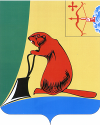 Печатное средство массовой информации органов местного самоуправления Тужинского муниципального районаБюллетень муниципальных нормативных правовых актов№ 11 (290)18 мая 2021 годапгт ТужаСОДЕРЖАНИЕРаздел I. Постановления и распоряжения главы района и администрации Тужинского района АДМИНИСТРАЦИЯ ТУЖИНСКОГО МУНИЦИПАЛЬНОГО РАЙОНАКИРОВСКОЙ ОБЛАСТИПОСТАНОВЛЕНИЕО внесении изменений в постановление администрации Тужинского муниципального района от 09.10.2017 № 392В соответствии с решением Тужинской районной Думы от 05.04.2021 № 55/409 «О внесении изменений в решение Тужинской районной Думы от 21.12.2020 № 53/385»,с постановлением администрации Тужинского муниципального района от 19.02.2015 № 89 «О разработке, реализации 
и оценке эффективности реализации муниципальных программ Тужинского муниципального района» администрация Тужинского муниципального района ПОСТАНОВЛЯЕТ:1. Внести изменения в постановление администрации Тужинского муниципального района 
от  09.10.2017 № 392 «Об утверждении муниципальной программы Тужинского муниципального района «Развитие транспортной инфраструктуры» на 2020 – 2025 годы» (далее – муниципальная программа), утвердив изменения в муниципальную программу согласно приложению.2. Контроль за выполнением постановления возложить на первого заместителя главы администрации Тужинского муниципального района по жизнеобеспечению Зубареву О.Н.3. Настоящее постановление вступает в законную силу с момента опубликования в Бюллетене муниципальных нормативных правовых актов органов местного самоуправления Тужинского муниципального района Кировской области.Глава Тужинского муниципального района   Л.В. БледныхПриложение УТВЕРЖДЕНЫпостановлением администрации Тужинского муниципального района от 11.05.2021 № 146ИЗМЕНЕНИЯ в муниципальную программу Тужинского муниципального района «Развитие транспортной инфраструктуры» на 2020-2025 годы	1. Строку паспорта «Объемы финансового обеспечения муниципальной программы» муниципальной программы изложить в следующей редакции:«»2. Строку паспорта «Ожидаемые конечные результаты реализации программы» муниципальной программы изложить в следующей редакции:«»3. Абзацы первый, второй, третий и четвертый  Раздела 5 «Ресурсное обеспечение муниципальной программы» изложить в следующей редакции:«Мероприятия муниципальной программы реализуются за счет областного и местного бюджетов.Общий объем финансирования муниципальной программы составит 162949,21976 тыс. рублей, в том числе:средства областного бюджета – 129317,735  тыс. рублей;средства местного бюджета – 33631,48476 тыс. рублей.»4. Приложение № 1 «Перечень мероприятий муниципальной программы» к муниципальной программе изложить в новой редакции согласно приложению № 1. 5. Приложение № 2 «Сведения о целевых показателях эффективности реализации муниципальной программы» к муниципальной программе изложить в новой редакции согласно приложению № 2.6. Приложение № 4 «Ресурсное обеспечение реализации муниципальной программы за счет средств местного бюджета» к муниципальной программе изложить в новой редакции согласно приложению № 3.7. Приложение № 5 «Ресурсное обеспечение реализации муниципальной программы за счет всех источников финансирования» к муниципальной программе изложить в новой редакции согласно приложению № 4.___________Приложение № 2к изменениямПриложение № 2 к муниципальной программеСведения о целевых показателях эффективностиреализации муниципальной программы___________Приложение № 3к изменениямПриложение № 4 к муниципальной программеРесурсное обеспечение реализации муниципальной программы за счет средств местного бюджета___________Приложение № 4к изменениямПриложение № 5 к муниципальной программеРесурсное обеспечениереализации муниципальной программыза счет всех источников финансирования__________АДМИНИСТРАЦИЯ ТУЖИНСКОГО МУНИЦИПАЛЬНОГО РАЙОНАКИРОВСКОЙ ОБЛАСТИПОСТАНОВЛЕНИЕО внесении изменений в постановление администрации Тужинского муниципального района от 27.04.2021 № 139На основании письма Министерства информационных технологий и связи Кировской области 
от 13.10.2020 № 882-71/05-01 «О типовых муниципальных услугах», постановления администрации Тужинского муниципального района от 09.04.2020 № 127 «Об утверждении Перечня муниципальных услуг, предоставляемых администрацией Тужинского муниципального района» администрация Тужинского муниципального района ПОСТАНОВЛЯЕТ:1. Внести изменения в постановление администрации Тужинского муниципального района 
от 27.04.2021 № 139, которым утвержден административный регламент предоставления муниципальной услуги «Учёт детей, подлежащих обучению по образовательным программам дошкольного образования в организациях, осуществляющих образовательную деятельность по образовательным программам дошкольного образования, расположенных на территории муниципального района» (далее соответственно – Постановление, административный регламент) следующие изменения в части касающейся наименования предоставления муниципальной услуги административного регламента (далее – муниципальная услуга):1.1. Наименование муниципальной услуги изложить в новой редакции следующего содержания: «Учёт детей, подлежащих обучению по образовательным программам дошкольного образования 
в организациях, осуществляющих образовательную деятельность по образовательным программам дошкольного образования, расположенных на территории муниципального образования».1.2. Читать наименование муниципальной услуги по тексту в новой редакции.2. Настоящее постановление вступает в силу с момента опубликования в Бюллетене муниципальных нормативных правовых актов органов местного самоуправления Тужинского муниципального района Кировской области.3. Разместить изменения в административный регламент на официальном сайте администрации Тужинского муниципального района, в сети Интернет и на Едином портале государственных 
и муниципальных услуг (www.gosuslugi.ru).Глава Тужинского муниципального района   Л.В. БледныхАДМИНИСТРАЦИЯ ТУЖИНСКОГО МУНИЦИПАЛЬНОГО РАЙОНАКИРОВСКОЙ ОБЛАСТИПОСТАНОВЛЕНИЕО внесении изменений в постановление администрации Тужинского муниципального района 
от 27.01.2021 № 21В соответствии с пунктом 5.5 Порядка разработки, реализации и оценки эффективности реализации муниципальных программ Тужинского муниципального района, утвержденного постановлением администрации Тужинского муниципального района от 19.02.2015 № 89 «О разработке, реализации и оценке эффективности реализации муниципальных программ Тужинского муниципального района» администрация Тужинского муниципального района ПОСТАНОВЛЯЕТ:1. Внести изменения в постановление администрации Тужинского муниципального района 
от 27.01.2021 № 21 «Об утверждении плана реализации муниципальных программ Тужинского муниципального района на 2021 год», утвердив изменения в план реализации муниципальных программ Тужинского муниципального района на 2021 год согласно приложению.2. Настоящее постановление вступает в силу с момента его официального опубликования 
в Бюллетене муниципальных нормативных правовых актов органов местного самоуправления Тужинского муниципального района Кировской области.Глава Тужинского муниципального района   Л.В. БледныхПриложение УТВЕРЖДЕНЫпостановлением администрации Тужинского муниципального района от 11.05.2021 № 152Изменения в план реализации муниципальных программТужинского муниципального района на 2021 год_________АДМИНИСТРАЦИЯ ТУЖИНСКОГО МУНИЦИПАЛЬНОГО РАЙОНАКИРОВСКОЙ ОБЛАСТИПОСТАНОВЛЕНИЕО проведении районного смотра-конкурса«Лучший по профессии»В соответствии с постановлением администрации Тужинского муниципального района 
от 14.05.2015 № 196 «О проведении ежегодного районного смотра-конкурса «Лучший по профессии» администрация Тужинского муниципального района ПОСТАНОВЛЯЕТ:1. Провести районный смотр-конкурс «Лучший по профессии» 12.06.2021 года.2. Контроль за выполнением настоящего постановления возложить на управляющего делами – начальника управления делами администрации Тужинского муниципального района Шишкину С.И.3. Опубликовать настоящее постановление в Бюллетене муниципальных нормативных правовых актов органов местного Тужинского муниципального района Кировской области.Глава Тужинского муниципального района   Л.В. БледныхАДМИНИСТРАЦИЯ ТУЖИНСКОГО МУНИЦИПАЛЬНОГО РАЙОНАКИРОВСКОЙ ОБЛАСТИПОСТАНОВЛЕНИЕО проведении межведомственной акции «Подросток» на территории Тужинского муниципального района в 2021 годуС целью защиты прав и законных интересов несовершеннолетних, профилактики безнадзорности и предупреждения правонарушений и реализации распоряжения Правительства Кировской области 
от 13.05.2021 № 90 «О проведении межведомственной акции «Подросток» на территории Кировской области в 2021 году» администрация Тужинского муниципального района ПОСТАНОВЛЯЕТ:1. Провести на территории Тужинского района межведомственную акцию «Подросток» (далее — акция) с 14 мая по 25 октября 2021 года.2. Утвердить план-график проведения этапов акции на территории Тужинского района согласно приложению № 1.3. Председателю комиссии по делам несовершеннолетних и защите их прав при администрации Тужинского муниципального района, заместителю главы администрации по социальным вопросам – начальнику управления образования администрации Тужинского муниципального района Марьиной Н.А., заведующему МКУ «Отдел культуры, спорта и молодежной политики администрации Тужинского муниципального района» Лысановой С.Н., начальнику Тужинского отдела КОГАУСО «Межрайонный комплексный центр социального обслуживания населения в Яранском районе» Сусловой Е.М., главному врачу КОГБУЗ «Тужинская ЦРБ» Кузнецову А.Л., директору КОГКУ «ЦЗН Тужинского района» Суслову А.И. обеспечить участие сотрудников учреждений, подведомственных учреждений в акции.4. Рекомендовать:4.1. ВрИО начальника ПП «Тужинский» МО МВД России «Яранский» Черепанову В.В., Яранскому МФ ФКУ УФСИН России по Кировской области Бочкареву Ю.Н. организовать участие своих сотрудников в акции.4.2. Главам поселений района:4.2.1. Организовать участие органов и учреждений системы профилактики безнадзорности 
и правонарушений несовершеннолетних, расположенных на территории поселения в этапах акции: «Сохраним семью и детство», «Подросток в конфликте с законом», «Внимание, дети!», «Выпускник», «Без зависимости. Безопасное лето», «Перезагрузка», «Занятость», «Детство без жестокости», «Традиции добра»  - в соответствии с планом - графиком проведения этапов акции согласно приложению № 1. 4.2.2. Представить отчеты об итогах проведения акции в комиссию по делам несовершеннолетних и защите их прав при администрации Тужинского муниципального района Кировской области (далее – КДНиЗП) в срок до 20 октября 2021 года согласно приложению № 2.5. Руководителям органов и учреждений системы профилактики безнадзорности 
и правонарушений несовершеннолетних:5.1. По итогам проведения каждого этапа акции представить письменные отчеты в КДНиЗП 
в течение 5 дней после окончания этапа6. Контроль за выполнением настоящего постановления возложить на заместителя главы администрации Тужинского муниципального района по социальным вопросам – начальника управления образования Марьину Н.А.Глава Тужинского муниципального района   Л.В. БледныхПриложение № 1УТВЕРЖДЕНпостановлением администрации Тужинского муниципального района от 14.05.2021 № 154ПЛАН-ГРАФИКпроведения этапов межведомственной акции «Подросток»на территории Тужинского муниципального района Кировской области в 2021 году* Организации и учреждения, участвующие в реализации этапов  межведомственной акции «Подросток» по согласованию.___________Приложение № 2УТВЕРЖДЕНпостановлением администрации Тужинского муниципального района от 14.05.2021 № 154ОТЧЕТоб итогах проведения межведомственной акции«Подросток» на территории Тужинского района Кировской области 
в 2021 году___________АДМИНИСТРАЦИЯ ТУЖИНСКОГО МУНИЦИПАЛЬНОГО РАЙОНАКИРОВСКОЙ ОБЛАСТИПОСТАНОВЛЕНИЕОб определении границ прилегающих территорий, на которых не допускается розничная продажа алкогольной продукции и розничная продажа алкогольной продукции при оказании услуг общественного питания на территории Тужинского муниципального районаВ соответствии с Федеральными законами от 06.10.2003 № 131-ФЗ «Об общих принципах организации местного самоуправления в Российской Федерации», от 22.11.1995 № 171-ФЗ 
«О государственном регулировании производства и оборота этилового спирта, алкогольной 
и спиртосодержащей продукции и об ограничении потребления (распития) алкогольной продукции», постановлением Правительства Российской Федерации от 23.12.2020 № 2220 «Об утверждении Правил определения органами местного самоуправления границ прилегающих территорий, на которых 
не допускается розничная продажа алкогольной продукции и розничная продажа алкогольной продукции при оказании услуг общественного питания» администрация Тужинского муниципального района ПОСТАНОВЛЯЕТ:1. Утвердить перечень организаций и (или) объектов, на прилегающих территориях к которым 
не допускается розничная продажа алкогольной продукции и розничная продажа алкогольной продукции при оказании услуг общественного питания на территории Тужинского муниципального района, согласно приложению.2. Установить минимальное значение расстояния от организаций и (или) объектов, 
на прилегающих территориях к которым не допускается розничная продажа алкогольной продукции 
и розничная продажа алкогольной продукции при оказании услуг общественного питания на территории Тужинского муниципального района, до границ прилегающих территорий, указанных в подпункте 10 пункта 2 статьи 16 Федерального закона  от 22.11.1995 № 171-ФЗ «О государственном регулировании производства и оборота этилового спирта, алкогольной и спиртосодержащей продукции 
и об ограничении потреблении (распития) алкогольной продукции» - 20 метров «по радиусу»:2.1. При наличии обособленной территории организаций и (или) объектов, указанных 
в приложении, - от входа для посетителей на обособленную территорию объектов до входа для посетителей в стационарный торговый объект.2.2. При отсутствии обособленной территории организаций  и (или) объектов, указанных
 в приложении, - от входа для посетителей в здание (строение, сооружение) до входа для посетителей 
в стационарный торговый объект.3. Установить, что к прилегающей территории относится территория, прилегающая 
к организациям и (или) объектам, указанным в приложении, включая обособленную территорию 
(при наличии таковой), то есть территорию, границы которой обозначены ограждением (объектами искусственного происхождения), прилегающую к зданию (строению, сооружению), в котором расположены указанные организации и (или) объекты.4. Установить границы прилегающих территорий к многоквартирным домам, на которых 
не допускается розничная продажа алкогольной продукции при оказании услуг общественного питания в объектах общественного питания с залом для обслуживания посетителей общей площадью менее 30 квадратных метров, на расстоянии 15 метров от зданий многоквартирных домов. 5. С даты принятия настоящего постановления считать утратившими силу постановления администрации Тужинского муниципального района:от 29.04.2013 № 222 «Об определении границ прилегающих к некоторым организациям 
и объектам территорий, на которых не допускается розничная продажа алкогольной продукции»;от 06.06.2013 № 312 «О внесении изменения в постановление администрации Тужинского муниципального района от 29.04.2013 № 222»;от 12.11.2014 № 487 «О внесении изменения в постановление администрации Тужинского муниципального района от 29.04.2013 № 222»; от 21.06.2018 № 219 «О внесении изменений в постановление администрации Тужинского муниципального района от 29.04.2013 № 222»;	от 14.11.2018 № 397 «О внесении изменений в постановление администрации Тужинского муниципального района от 29.04.2013 № 222»;от 18.12.2019 № 385 «О внесении изменений в постановление администрации Тужинского муниципального района от 29.04.2013 № 222»;от 23.09.2020 № 283 «Об определении границ прилегающих территорий к многоквартирным домам, на которых не допускается розничная продажа алкогольной продукции при оказании услуг общественного питания  на территории Тужинского муниципального района». 6. Контроль за исполнением настоящего постановления возложить на заместителя главы администрации Тужинского муниципального района по экономике и финансам – заведующего отделом по экономике и прогнозированию Клепцову Г.А.7. Настоящее постановление вступает в силу с момента его официального опубликования 
в Бюллетене муниципальных нормативных правовых актов органов местного самоуправления Тужинского муниципального района Кировской области.Глава Тужинского муниципального района   Л.В. БледныхПриложение УТВЕРЖДЕНпостановлением администрации Тужинского муниципального района от 18.05.2021 № 155Перечень организаций и (или) объектов, на прилегающих территориях к которым не допускается розничная продажа алкогольной продукции и розничная продажа алкогольной продукции при оказании услуг общественного питания на территории Тужинского муниципального района___________АДМИНИСТРАЦИЯ ТУЖИНСКОГО МУНИЦИПАЛЬНОГО РАЙОНАКИРОВСКОЙ ОБЛАСТИПОСТАНОВЛЕНИЕО внесении изменения в постановление администрации Тужинского муниципального района 
от 06.09.2016 № 283В соответствие с пунктом 2 части 5 статьи 29.4 Градостроительного кодекса Российской Федерации администрация Тужинского муниципального района Кировской области ПОСТАНОВЛЯЕТ:Внести в постановление администрации Тужинского муниципального района 
от 06.09.2016 № 283 «Об утверждении порядка подготовки, утверждения местных нормативов градостроительного проектирования Тужинского муниципального района и внесения изменений в них» следующее изменение:1.1. Абзац 3 пункта 3 раздела 1 изложить в новой редакции следующего содержания: «стратегии социально - экономического развития Тужинского муниципального района и плана мероприятий по её реализации;».2. Разместить постановление на официальном сайте администрации Тужинского муниципального района, в сети Интернет и на Едином портале государственных и муниципальных услуг (www.gosuslugi.ru).3. Настоящее постановление вступает в силу с момента опубликования в Бюллетене муниципальных нормативных правовых актов органов местного самоуправления Тужинского муниципального района Кировской области.Глава Тужинского муниципального района   Л.В. БледныхТУЖИНСКАЯ РАЙОННАЯ ДУМАКИРОВСКОЙ ОБЛАСТИРЕШЕНИЕпгт ТужаО внесении изменения в Устав муниципального образования 
Тужинский муниципальный районВ соответствии с Федеральным законом от 06.10.2003 № 131-ФЗ «Об общих принципах организации местного самоуправления в Российской Федерации» и на основании статьи 21 Устава муниципального образования Тужинский муниципальный район Тужинская районная Дума РЕШИЛА:1. Внести в Устав муниципального образования Тужинский муниципальный район, принятый решением Тужинской районной Думы от 27.06.2005 № 23/257 (далее — Устав), следующее изменение:1.1. Часть 1 статьи 8.1 Устава дополнить пунктом 17 следующего содержания:«17) осуществление мероприятий по оказанию помощи лицам, находящимся в состоянии алкогольного, наркотического или иного токсического опьянения.».2. Зарегистрировать изменения в Устав муниципального образования Тужинский муниципальный район в порядке, установленном Федеральным законом от 21.07.2005 № 97-ФЗ 
«О государственной регистрации уставов муниципальных образований».3. Настоящее решение вступает в силу в соответствии с действующим законодательством.Заместитель председателя Тужинской районной Думы    А.И. СусловГлава Тужинского муниципального района    Л.В. БледныхТУЖИНСКАЯ РАЙОННАЯ ДУМАКИРОВСКОЙ ОБЛАСТИРЕШЕНИЕпгт ТужаО внесении изменений в решение Тужинской районной Думы от 05.04.2021 № 55/406В связи с допущенной технической ошибкой Тужинская районная Дума РЕШИЛА:1. Внести в решение Тужинской районной Думы от 05.04.2021 № 55/406 «О внесении изменений в решение Тужинской районной Думы от 08.07.2020 № 47/347» (далее – Решение), следующие изменения:1.1. В наименовании Решения слова «от 08.07.2020 № 47/347» заменить на «от 18.03.2019 
№ 35/257».1.2. В разделе 1 Решения слова «от 08.07.2020 № 47/347» заменить на «от 18.03.2019 № 35/257».2. Настоящее решение вступает в силу со дня его официального опубликования в Бюллетене муниципальных нормативных правовых актов органов местного самоуправления Тужинского муниципального района Кировской области.Заместитель председателя Тужинской районной Думы    А.И. СусловГлава Тужинского муниципального района    Л.В. БледныхТУЖИНСКАЯ РАЙОННАЯ ДУМАКИРОВСКОЙ ОБЛАСТИРЕШЕНИЕпгт ТужаО внесении изменения в решение Тужинской районной Думы от 31.03.2008 № 26/218В соответствии с Закон Кировской области от 02.04.2021 № 460-ЗО «О внесении изменения 
в статью 2 Закона Кировской области «О гарантиях осуществления полномочий депутата, члена выборного органа местного самоуправления, выборного должностного лица местного самоуправления 
в Кировской области» Тужинская районная Дума РЕШИЛА:1. Внести в решение Тужинской районной Думы от 31.03.2008 № 26/218 «Об утверждении Положения о статусе депутата Тужинской районной Думы и главы Тужинского муниципального района», пунктом 1 которого утверждено Положение о статусе депутата Тужинской районной Думы 
и главы Тужинского муниципального района (далее – Положение) следующее изменение:1.1. Статью 8 Положения дополнить частью 5 следующего содержания:«5. Депутату для осуществления своих полномочий на непостоянной основе гарантируется сохранение места работы (должности) на период, продолжительность которого составляет четыре рабочих дня в месяц.».2. Настоящее решение вступает в силу с момента его официального опубликования в Бюллетене муниципальных нормативных правовых актов органов местного самоуправления Тужинского муниципального района Кировской области.Заместитель председателя Тужинской районной Думы    А.И. СусловГлава Тужинского муниципального района    Л.В. БледныхТУЖИНСКАЯ РАЙОННАЯ ДУМАКИРОВСКОЙ ОБЛАСТИРЕШЕНИЕпгт ТужаО планируемых работах в части ремонта и содержания дорог общего пользования местного значенияЗаслушав информацию заведующего отделом жизнеобеспечения администрации Тужинского муниципального района Ногиной Натальи Юрьевны о планируемых работах в части ремонта 
и содержания дорог общего пользования местного значения Тужинская районная Дума РЕШИЛА:1.	Информацию заведующего отделом жизнеобеспечения администрации Тужинского муниципального района Ногиной Натальи Юрьевны о планируемых работах в части ремонта 
и содержания дорог общего пользования местного значения принять к сведению.2.	Рекомендовать администрации Тужинского муниципального района:в июне 2021 года заключить муниципальный контракт на ремонт автодороги Ныр – Пиштенур – Михайловское за счет средств местного бюджета.3. Опубликовать решение в Бюллетене муниципальных нормативных правовых актов органов местного самоуправления Тужинского муниципального района Кировской области с приложением информации о проведенных работах в части ремонта и содержания дорог общего пользования местного значения.Заместитель председателя Тужинской районной Думы    А.И. СусловГлава Тужинского муниципального района    Л.В. БледныхПриложение к решению Тужинской районной Думы от 12.05.2021 № 56/413О планируемых работах в части ремонта и содержания дорог общего пользования местного значенияДорожный фонд Тужинского муниципального района на 2021 год составляет 21874,00 тыс. рублей, в том числе областной бюджет 16 468,0 тыс. рублей, местный бюджет 5 406,00 тыс. рублей.Заключен муниципальный контракт на выполнение работ по содержанию автомобильных дорог общего пользования местного значения Тужинского района на 2021 год с АО «Вятавтодор» (работы выполняет Тужинский участок Яранского ДУ-45 АО «Вятавтодор») на сумму 17 456,098 тыс. рублей, 
в том числе областной бюджет 16 468,00 тыс. рублей, местный бюджет 988,098 тыс. рублей соответственно. В рамках зимнего содержания проводились работы:по очистке автобусных остановок о снега и льда;закрытие и открытие отверстий труб, очистка их от снега и льда (34 трубы);по очистке дорожного полотна, обочин, перекрестков плужными снегоочистителями, автогрейдерами, бульдозерами;уборка снежных валов;устройство снегозащитных полос и другие работы.С января по апрель 2021 года выполнено работ по зимнему содержанию на сумму 4 297,158 тыс. рублей, по смете на зимнее содержание дорог предусмотрено 5 999,036 тыс. рублей (остаток 
на выполнение работ по зимнему содержанию составляет 1701,878 тыс. рублей).Выполнены работы по зимнему содержанию мостов (капитальных и деревянных) – осмотр, очистка мостов, подмостовых зон и тротуаров на общую сумму 146,348 тыс. рублей (предусмотрено 
по смете 177,715 тыс. рублей). Предусмотрены работы по летнему содержанию на сумму 11 155,289 тыс. рублей. Будет проводиться работы по очистке остановок и дорог 
от мусора вручную. В рамках летнего содержания автомобильных дорог общего пользования местного значения будет проведен ямочный ремонт асфальтобетонного покрытия на площади 2 278 м2. Также будут проведены работы по восстановлению профиля щебеночных дорог с добавлением нового материала на площади 27 000 кв.м. на автомобильной дорогах местного значения. Планируется выполнить восстановление поперечного профиля проезжей части гравийных покрытий с добавлением нового материала площадью 8 580 кв.м. на автомобильных дорогах местного значения. Будет проведено восстановление изношенных слоев асфальтобетонного покрытия на автомобильной дороге Ныр-Пиштенур-Михайловское протяженностью 550 метров.Предусмотрены и другие виды работ, а именно:замена и установка дорожных знаков (10 знаков);планировка обочин и проезжей части гравийных дорог;вырубка кустарника и подлеска;скашивание травы на обочинах автомобильных дорог и другие.В рамках летнего содержания мостов  будут проведены работы на сумму 124,057 тыс. рублей:по очистке конусов от грязи и растительности;обкос подмостовой зоны и другие работы.В 2021 году за счет средств местного бюджета будет проведен ремонт автодороги Ныр-Пиштенур-Михайловское, протяженность ремонтируемого участка 0,500 км на сумму 2 700,00 тыс. рублей.В рамках исполнения поручений Министерства Транспорта Российской Федерации в 2021 году планируется разработать и утвердить комплексную схему организации дорожного движения (КСОДД) на автомобильных дорогах Тужинского района. Также планируется провести ремонт ограждения 
на автомобильной дороге Евсино-Греково-Пачи-Вынур.Текущий уровень финансирования дорожной отрасли Тужинского района не позволяет привести транспортную сеть в нормативное состояние и обеспечить их нормативное содержание.___________ТУЖИНСКАЯ РАЙОННАЯ ДУМАКИРОВСКОЙ ОБЛАСТИРЕШЕНИЕпгт ТужаОб участии муниципального образования Тужинский муниципальный район в Проекте 
по поддержке местных инициатив в Кировской области в 2022 годуЗаслушав информацию заместителя главы администрации Тужинского муниципального района по экономике и финансам – заведующего отделом по экономике и прогнозированию Клепцовой Г.А. 
о Проекте по поддержке местных инициатив в Кировской области в 2022 году, Тужинская районная Дума РЕШИЛА:1. Принять участие муниципальному образованию Тужинский муниципальный район в Проекте по поддержке местных инициатив в Кировской области в 2022 году.2. Администрации Тужинского муниципального района:2.1. Провести совместно с администрацией Тужинского городского поселения опрос граждан 
на территории пгт Тужа Тужинского городского поселения по выбору Проекта.2.2. Подготовить проектное предложение – конкурсную заявку для участия в Проекте 
по поддержке местных инициатив в Кировской области в 2022 году на основании результатов опроса граждан.3. Опубликовать настоящее решение в Бюллетене муниципальных нормативных правовых актов органов местного самоуправления Тужинского муниципального района Кировской области.Заместитель председателя Тужинской районной Думы    А.И. СусловГлава Тужинского муниципального района    Л.В. БледныхТУЖИНСКАЯ РАЙОННАЯ ДУМАКИРОВСКОЙ ОБЛАСТИРЕШЕНИЕпгт ТужаОб утверждении Перечня муниципального имущества, безвозмезднопринимаемого из муниципальной собственности муниципального образования Грековское сельское поселение Тужинского района Кировской области  в муниципальную собственность муниципального образования Тужинский муниципальный район Кировской областиВ соответствии с Федеральным законом от 06.10.2003 № 131-ФЗ «Об общих принципах организации местного самоуправления в Российской Федерации», частью 11.1 статьи 154 Федерального закона от 22.08.2004 № 122-ФЗ «О внесении изменений в законодательные акты Российской Федерации и признании утратившими силу некоторых законодательных актов Российской Федерации в связи 
с принятием федеральных законов «О внесении изменений и дополнений в Федеральный закон 
«Об общих принципах организации законодательных (представительных) и исполнительных органов государственной власти субъектов Российской Федерации» и «Об общих принципах организации местного самоуправления в Российской Федерации», законом Кировской области от 03.03.2008 
№ 222-ЗО «О порядке разграничения имущества, находящегося в собственности муниципальных образований, расположенных на территории Кировской области», законом Кировской области 
от 11.10.2019 № 299-ЗО «О внесении изменений в статью 7 Закона Кировской области «О местном самоуправлении в Кировской области», пунктом 3.2 раздела 2 Положения об управлении 
и распоряжении имуществом муниципального образования Тужинский муниципальный район, утвержденного решением Тужинской районной Думы от 25.10.2012 № 21/158, на основании статьи 42 Устава Тужинского района Тужинская районная Дума РЕШИЛА:1. Утвердить Перечень муниципального имущества, безвозмездно принимаемого 
из муниципальной собственности муниципального образования Грековское сельское поселение Тужинского района Кировской области  в муниципальную собственность муниципального образования Тужинский муниципальный район Кировской области согласно приложению.2. Администрации Тужинского муниципального района:2.1. Оформить акт приема-передачи недвижимого имущества, указанного в пункте 1 настоящего решения до 01.06.2021 года. 2.2. Включить переданное имущество в реестр муниципального имущества муниципального образования Тужинский муниципальный район Кировской области.3. Настоящее решение вступает в силу со дня его официального опубликования в Бюллетене муниципальных нормативных правовых актов органов местного самоуправления Тужинского муниципального района Кировской области.Заместитель председателя Тужинской районной Думы    А.И. СусловГлава Тужинского муниципального района    Л.В. БледныхПриложение УТВЕРЖДЕНрешением Тужинской районной Думы от 12.05.2021 № 56/415П Е Р Е Ч Е Н Ьмуниципального имущества, безвозмездно принимаемого из муниципальной собственности муниципального образования Грековское сельское поселение Тужинского района Кировской области  в муниципальную собственность муниципального образования Тужинский муниципальный район Кировской области__________ТУЖИНСКАЯ РАЙОННАЯ ДУМАКИРОВСКОЙ ОБЛАСТИРЕШЕНИЕпгт ТужаОб утверждении Перечня муниципального имущества, безвозмездно принимаемого из муниципальной собственности муниципального образования Михайловское сельское поселение Тужинского района Кировской области в муниципальную собственность муниципального образования Тужинский муниципальный район Кировской областиВ соответствии с Федеральным законом от 06.10.2003 № 131-ФЗ «Об общих принципах организации местного самоуправления в Российской Федерации», частью 11.1 статьи 154 Федерального закона от 22.08.2004 № 122-ФЗ «О внесении изменений в законодательные акты Российской Федерации и признании утратившими силу некоторых законодательных актов Российской Федерации в связи 
с принятием федеральных законов «О внесении изменений и дополнений в Федеральный закон 
«Об общих принципах организации законодательных (представительных) и исполнительных органов государственной власти субъектов Российской Федерации» и «Об общих принципах организации местного самоуправления в Российской Федерации», законом Кировской области от 03.03.2008 
№ 222-ЗО «О порядке разграничения имущества, находящегося в собственности муниципальных образований, расположенных на территории Кировской области», законом Кировской области 
от 11.10.2019 № 299-ЗО «О внесении изменений в статью 7 Закона Кировской области «О местном самоуправлении в Кировской области», пунктом 3.2 раздела 2 Положения об управлении 
и распоряжении имуществом муниципального образования Тужинский муниципальный район, утвержденного решением Тужинской районной Думы от 25.10.2012 № 21/158,  на основании статьи 42 Устава Тужинского района Тужинская районная Дума РЕШИЛА:1. Утвердить Перечень муниципального имущества, безвозмездно принимаемого 
из муниципальной собственности муниципального образования Михайловское сельское поселение Тужинского района Кировской области в муниципальную собственность муниципального образования Тужинский муниципальный район Кировской области согласно приложению.2. Администрации Тужинского муниципального района:2.1. Оформить акт приема-передачи недвижимого имущества, указанного в пункте 1 настоящего решения до 01.06.2021 года. 2.2. Включить переданное имущество в реестр муниципального имущества муниципального образования Тужинский муниципальный район Кировской области.3. Настоящее решение вступает в силу со дня его официального опубликования в Бюллетене муниципальных нормативных правовых актов органов местного самоуправления Тужинского муниципального района Кировской области.Заместитель председателя Тужинской районной Думы    А.И. СусловГлава Тужинского муниципального района    Л.В. БледныхПриложение УТВЕРЖДЕНрешением Тужинской районной Думы от 12.05.2021 № 56/416П Е Р Е Ч Е Н Ьмуниципального имущества, безвозмездно принимаемого из муниципальной собственности муниципального образования Михайловское сельское поселение Тужинского района Кировской области в муниципальную собственность муниципального образования Тужинский муниципальный район Кировской области__________ТУЖИНСКАЯ РАЙОННАЯ ДУМАКИРОВСКОЙ ОБЛАСТИРЕШЕНИЕпгт ТужаОб утверждении Перечня муниципального имущества, безвозмездно принимаемого из муниципальной собственности муниципального образования Ныровское сельское поселение Тужинского района Кировской области в муниципальную собственность муниципального образования Тужинский муниципальный район Кировской областиВ соответствии с Федеральным законом от 06.10.2003 № 131-ФЗ «Об общих принципах организации местного самоуправления в Российской Федерации», частью 11.1 статьи 154 Федерального закона от 22.08.2004 № 122-ФЗ «О внесении изменений в законодательные акты Российской Федерации и признании утратившими силу некоторых законодательных актов Российской Федерации в связи 
с принятием федеральных законов «О внесении изменений и дополнений в Федеральный закон 
«Об общих принципах организации законодательных (представительных) и исполнительных органов государственной власти субъектов Российской Федерации» и «Об общих принципах организации местного самоуправления в Российской Федерации», законом Кировской области от 03.03.2008 
№ 222-ЗО «О порядке разграничения имущества, находящегося в собственности муниципальных образований, расположенных на территории Кировской области», законом Кировской области 
от 11.10.2019 № 299-ЗО «О внесении изменений в статью 7 Закона Кировской области «О местном самоуправлении в Кировской области», пунктом 3.2 раздела 2 Положения об управлении 
и распоряжении имуществом муниципального образования Тужинский муниципальный район, утвержденного решением Тужинской районной Думы от 25.10.2012 № 21/158,  на основании статьи 42 Устава Тужинского района Тужинская районная Дума РЕШИЛА:1. Утвердить Перечень муниципального имущества, безвозмездно принимаемого 
из муниципальной собственности муниципального   образования Ныровское сельское поселение Тужинского района Кировской области  в муниципальную собственность муниципального образования Тужинский муниципальный район Кировской области согласно приложению.2. Администрации Тужинского муниципального района:2.1. Оформить акт приема-передачи недвижимого имущества, указанного в пункте 1 настоящего решения до 01.06.2021 года. 2.2. Включить переданное имущество в реестр муниципального имущества муниципального образования Тужинский муниципальный район Кировской области.3. Настоящее решение вступает в силу со дня его официального опубликования в Бюллетене муниципальных нормативных правовых актов органов местного самоуправления Тужинского муниципального района Кировской области.Заместитель председателя Тужинской районной Думы    А.И. СусловГлава Тужинского муниципального района    Л.В. БледныхПриложение УТВЕРЖДЕНрешением Тужинской районной Думы от 12.05.2021 № 56/417П Е Р Е Ч Е Н Ьмуниципального имущества, безвозмездно принимаемого из муниципальной собственности муниципального образования Ныровское сельское поселение Тужинского района Кировской области  в муниципальную собственность муниципального образования Тужинский муниципальный район Кировской области___________ТУЖИНСКАЯ РАЙОННАЯ ДУМАКИРОВСКОЙ ОБЛАСТИРЕШЕНИЕпгт ТужаОб утверждении Перечня муниципального имущества, безвозмездно принимаемого из муниципальной собственности муниципального образования Пачинское сельское поселение Тужинского района Кировской области в муниципальную собственность муниципального образования Тужинский муниципальный район Кировской области В соответствии с Федеральным законом от 06.10.2003 № 131-ФЗ «Об общих принципах организации местного самоуправления в Российской Федерации», частью 11.1 статьи 154 Федерального закона от 22.08.2004 № 122-ФЗ «О внесении изменений в законодательные акты Российской Федерации и признании утратившими силу некоторых законодательных актов Российской Федерации в связи 
с принятием федеральных законов «О внесении изменений и дополнений в Федеральный закон 
«Об общих принципах организации законодательных (представительных) и исполнительных органов государственной власти субъектов Российской Федерации» и «Об общих принципах организации местного самоуправления в Российской Федерации», законом Кировской области от 03.03.2008 
№ 222-ЗО «О порядке разграничения имущества, находящегося в собственности муниципальных образований, расположенных на территории Кировской области», законом Кировской области 
от 11.10.2019 № 299-ЗО «О внесении изменений в статью 7 Закона Кировской области «О местном самоуправлении в Кировской области», пунктом 3.2 раздела 2 Положения об управлении 
и распоряжении имуществом муниципального образования Тужинский муниципальный район, утвержденного решением Тужинской районной Думы от 25.10.2012 № 21/158,  на основании статьи 42 Устава Тужинского района Тужинская районная Дума РЕШИЛА:1. Утвердить Перечень муниципального имущества, безвозмездно принимаемого 
из муниципальной собственности муниципального образования Пачинское сельское поселение Тужинского района Кировской области в муниципальную собственность муниципального образования Тужинский муниципальный район Кировской области согласно приложению.2. Администрации Тужинского муниципального района:2.1. Оформить акт приема-передачи недвижимого имущества, указанного в пункте 1 настоящего решения до 01.06.2021 года. 2.2. Включить переданное имущество в реестр муниципального имущества муниципального образования Тужинский муниципальный район Кировской области.3. Настоящее решение вступает в силу со дня его официального опубликования в Бюллетене муниципальных нормативных правовых актов органов местного самоуправления Тужинского муниципального района Кировской области.Заместитель председателя Тужинской районной Думы    А.И. СусловГлава Тужинского муниципального района    Л.В. БледныхПриложение УТВЕРЖДЕНрешением Тужинской районной Думы от 12.05.2021 № 56/418П Е Р Е Ч Е Н Ьмуниципального имущества, безвозмездно принимаемого из муниципальной собственности муниципального образования Пачинское сельское поселение Тужинского района Кировской области в муниципальную собственность муниципального образования Тужинский муниципальный район Кировской области__________Учредитель: Тужинская районная Дума (решение Тужинской районной Думы № 20/145 от 01 октября 2012 года об учреждении своего печатного средства массовой информации - Информационного бюллетеня органов местного самоуправления муниципального образования Тужинский муниципальный район Кировской 
области, где будут официально публиковаться нормативные правовые акты, принимаемые органами местного самоуправления района, подлежащие обязательному опубликованию в соответствии с Уставом Тужинского района) Официальное издание. Органы местного самоуправления Тужинского районаКировской области: Кировская область, пгт Тужа, ул. Горького, 5.Подписано в печать: 18 мая 2021 годаТираж: 10 экземпляров, в каждом 52 страницы.Ответственный за выпуск издания: ведущий специалист отдела организационно-правовой и кадровой работы Чеснокова Н.Р.№ п/пНаименование постановления, распоряженияРеквизиты документаСтраница1О внесении изменений в постановление администрации Тужинского муниципального района от 09.10.2017 № 392от 11.05.2021№ 1464-122О внесении изменений в постановление администрации Тужинского муниципального района от 27.04.2021 № 139от 11.05.2021№ 147133О внесении изменений в постановление администрации Тужинского     муниципального района от 27.01.2021 № 21от 11.05.2021№ 15213-174О проведении районного смотра-конкурса«Лучший по профессии»от 12.05.2021№ 153185О проведении межведомственной акции «Подросток» на территории Тужинского муниципального района в 2021 годуот 14.05.2021№ 15418-286Об определении границ прилегающих территорий, на которых не допускается розничная продажа алкогольной продукции и розничная продажа алкогольной продукции при оказании услуг общественного питания на территории Тужинского муниципального районаот 18.05.2021№ 15529-317О внесении изменения в постановление администрации Тужинского муниципального района от 06.09.2016 № 283от 18.05.2021№ 15632Раздел II. Решения Тужинской районной Думы Раздел II. Решения Тужинской районной Думы Раздел II. Решения Тужинской районной Думы Раздел II. Решения Тужинской районной Думы № п/пНаименование решенияРеквизиты документаСтраница1О внесении изменения в Устав муниципального образования 
Тужинский муниципальный районот 05.04.2021№ 55/408332О внесении изменений в решение Тужинской районной Думы от 05.04.2021 № 55/406от 12.05.2021№ 56/411333О внесении изменения в решение Тужинской районной Думы 
от 31.03.2008 № 26/218от 12.05.2021№ 56/412344О планируемых работах в части ремонта и содержания дорог общего пользования местного значенияот 12.05.2021№ 56/41334-365Об участии муниципального образования Тужинский муниципальный район в Проекте по поддержке местных инициатив 
в Кировской области в 2022 годуот 12.05.2021№ 56/414366Об утверждении Перечня муниципального имущества, безвозмездно принимаемого из муниципальной собственности муниципального   образования Грековское сельское поселение Тужинского района Кировской области в муниципальную собственность муниципального образования Тужинский муниципальный район Кировской области от 12.05.2021№ 56/41536-407Об утверждении Перечня муниципального имущества, безвозмездно принимаемого из муниципальной собственности муниципального   образования Михайловское сельское поселение Тужинского района Кировской области в муниципальную собственность муниципального образования Тужинский муниципальный район Кировской областиот 12.05.2021№ 56/41641-448Об утверждении Перечня муниципального имущества, безвозмездно принимаемого из муниципальной собственности муниципального   образования Ныровское сельское поселение Тужинского района Кировской области в муниципальную собственность муниципального образования Тужинский муниципальный район Кировской областиот 12.05.2021№ 56/41745-479Об утверждении Перечня муниципального имущества, безвозмездно принимаемого из муниципальной собственности муниципального   образования Пачинское сельское поселение Тужинского района Кировской области в муниципальную собственность муниципального образования Тужинский муниципальный район Кировской областиот 12.05.2021№ 56/41848-5111.05.2021№146пгт Тужапгт Тужапгт Тужапгт ТужаОбъемы  финансового обеспечениямуниципальной
программы                                Общий объем финансирования муниципальной Программы составит 162949,21976 тыс. руб., в том числе:средства областного бюджета129317,735тыс. рублей;средства местного бюджета – 33631,48476 тыс. рублей.Ожидаемые конечные результаты реализации программык 2025 году предполагается достичь следующих результатов:отремонтировать 4,7 километра автомобильных дорог общего пользования местного значения вне границ населенных пунктов;сократить долю протяженности автомобильных дорог общего пользования местного значения вне границ населенных пунктов, не отвечающих нормативным требованиям, в общей протяженности автомобильных дорог общего пользования местного значения до 68,1 %;сократить долю населения, проживающего в населенных пунктах, не имеющих регулярного автобусного сообщения с административным центром муниципального района, в общей численности населения муниципального района до 0,0 %;обеспечить сохранность автомобильных дорог общего пользования местного значения вне границ населенных пунктов протяженностью 182,5 км;Приложение № 1 к изменениямПриложение №1к муниципальной программеПриложение № 1 к изменениямПриложение №1к муниципальной программеПриложение № 1 к изменениямПриложение №1к муниципальной программеПриложение № 1 к изменениямПриложение №1к муниципальной программеПриложение № 1 к изменениямПриложение №1к муниципальной программеПриложение № 1 к изменениямПриложение №1к муниципальной программеПриложение № 1 к изменениямПриложение №1к муниципальной программеПриложение № 1 к изменениямПриложение №1к муниципальной программеПриложение № 1 к изменениямПриложение №1к муниципальной программеПриложение № 1 к изменениямПриложение №1к муниципальной программеПриложение № 1 к изменениямПриложение №1к муниципальной программеПЕРЕЧЕНЬмероприятий муниципальной программыПЕРЕЧЕНЬмероприятий муниципальной программыПЕРЕЧЕНЬмероприятий муниципальной программыПЕРЕЧЕНЬмероприятий муниципальной программыПЕРЕЧЕНЬмероприятий муниципальной программыПЕРЕЧЕНЬмероприятий муниципальной программыПЕРЕЧЕНЬмероприятий муниципальной программыПЕРЕЧЕНЬмероприятий муниципальной программыПЕРЕЧЕНЬмероприятий муниципальной программыПЕРЕЧЕНЬмероприятий муниципальной программыПЕРЕЧЕНЬмероприятий муниципальной программы№ п/пНаименование задач мероприятийНаименование задач мероприятийНаименование задач мероприятийОбъем фи-нансирова-ния за счет всех источ-ников,  млн.рублейИсточник    финанси-рованияОбъем финансирования по годам, тыс.рублейОбъем финансирования по годам, тыс.рублейОбъем финансирования по годам, тыс.рублейОбъем финансирования по годам, тыс.рублейОбъем финансирования по годам, тыс.рублейОбъем финансирования по годам, тыс.рублейОбъем финансирования по годам, тыс.рублейОтветственный    исполнитель№ п/пНаименование задач мероприятийНаименование задач мероприятийНаименование задач мероприятийОбъем фи-нансирова-ния за счет всех источ-ников,  млн.рублейИсточник    финанси-рования2020 год2021 год2022 год2023 год2024 год2025 годвсего122234567891011121 11Развитие дорожного хозяйстваРазвитие дорожного хозяйстваРазвитие дорожного хозяйстваРазвитие дорожного хозяйстваРазвитие дорожного хозяйстваРазвитие дорожного хозяйстваРазвитие дорожного хозяйстваРазвитие дорожного хозяйстваРазвитие дорожного хозяйстваРазвитие дорожного хозяйстваРазвитие дорожного хозяйстваРазвитие дорожного хозяйстваРазвитие дорожного хозяйства1.1Нормативное содержание автомобильных дорог общего пользования местного значения вне границ населенных пунктов всего, в т.чНормативное содержание автомобильных дорог общего пользования местного значения вне границ населенных пунктов всего, в т.чНормативное содержание автомобильных дорог общего пользования местного значения вне границ населенных пунктов всего, в т.ч100,088504Областной бюджет16179,0016468,0016682,0015950,0014307,0014307,0093893,00Администрация  района 1.1Нормативное содержание автомобильных дорог общего пользования местного значения вне границ населенных пунктов всего, в т.чНормативное содержание автомобильных дорог общего пользования местного значения вне границ населенных пунктов всего, в т.чНормативное содержание автомобильных дорог общего пользования местного значения вне границ населенных пунктов всего, в т.ч100,088504Районный   бюджет901,9331694,098878,000839,473941,00941,006195,504Администрация  района 1.1.1Содержание автомобильных дорог  общего пользования местного значенияСодержание автомобильных дорог  общего пользования местного значенияСодержание автомобильных дорог  общего пользования местного значения373737,3199,382504Областной бюджет16179,0016468,0016682,0015950,0014307,0014307,0093893,00Администрация  район1.1.1Содержание автомобильных дорог  общего пользования местного значенияСодержание автомобильных дорог  общего пользования местного значенияСодержание автомобильных дорог  общего пользования местного значения373737,3199,382504Районный   бюджет901,933988,098878,000839,473941,00941,005489,504Администрация  район1.1.2Паспортизация автомобильных дорог общего пользования местного значенияПаспортизация автомобильных дорог общего пользования местного значенияПаспортизация автомобильных дорог общего пользования местного значения0,0Областной бюджет0000000Администрация  района1.1.2Паспортизация автомобильных дорог общего пользования местного значенияПаспортизация автомобильных дорог общего пользования местного значенияПаспортизация автомобильных дорог общего пользования местного значения0,0Районный бюджет0000000Администрация  района1.1.3Оценка уязвимости мостов на дорогах общего пользования местного значения вне границ населенных пунктовОценка уязвимости мостов на дорогах общего пользования местного значения вне границ населенных пунктовОценка уязвимости мостов на дорогах общего пользования местного значения вне границ населенных пунктов0,0Областной бюджет0000000Администрация  района1.1.3Оценка уязвимости мостов на дорогах общего пользования местного значения вне границ населенных пунктовОценка уязвимости мостов на дорогах общего пользования местного значения вне границ населенных пунктовОценка уязвимости мостов на дорогах общего пользования местного значения вне границ населенных пунктов0,0Районный бюджет0000000Администрация  района1.1.4Дополнительное содержание дорог общего пользования местного значения вне границ населенных пунктовДополнительное содержание дорог общего пользования местного значения вне границ населенных пунктовДополнительное содержание дорог общего пользования местного значения вне границ населенных пунктов0,00Областной бюджет0000000Администрация  района1.1.4Дополнительное содержание дорог общего пользования местного значения вне границ населенных пунктовДополнительное содержание дорог общего пользования местного значения вне границ населенных пунктовДополнительное содержание дорог общего пользования местного значения вне границ населенных пунктов0,00Районный бюджет0000000Администрация  района1.1.5Разработка комплексных схем организации дорожного движения (КСОДД)Разработка комплексных схем организации дорожного движения (КСОДД)Разработка комплексных схем организации дорожного движения (КСОДД)0,70600Областной бюджет0000000Администрация  района1.1.5Разработка комплексных схем организации дорожного движения (КСОДД)Разработка комплексных схем организации дорожного движения (КСОДД)Разработка комплексных схем организации дорожного движения (КСОДД)0,70600Районный бюджет0706,000000706,00Администрация  района1.2Ремонт автомобильных дорог общего пользования местного значения вне границ населенных пунктов,Ремонт автомобильных дорог общего пользования местного значения вне границ населенных пунктов,Ремонт автомобильных дорог общего пользования местного значения вне границ населенных пунктов,19,26296276Областной бюджет0000000Администрация  района1.2Ремонт автомобильных дорог общего пользования местного значения вне границ населенных пунктов,Ремонт автомобильных дорог общего пользования местного значения вне границ населенных пунктов,Ремонт автомобильных дорог общего пользования местного значения вне границ населенных пунктов,19,26296276Районный бюджет2730,243701,895762603,72757,1273640,003830,0019262,96276Администрация  района т.ч. т.ч. т.ч.км0,60,50,61,01,01,04,71.2.1Ремонт а/дороги Евсино – Греково – Пачи – Вынур Тужинского района Кировской области на участке км 01+400 - км 02+00Ремонт а/дороги Евсино – Греково – Пачи – Вынур Тужинского района Кировской области на участке км 01+400 - км 02+00Ремонт а/дороги Евсино – Греково – Пачи – Вынур Тужинского района Кировской области на участке км 01+400 - км 02+002,440565Областной бюджет0000000Администрация  района1.2.1Ремонт а/дороги Евсино – Греково – Пачи – Вынур Тужинского района Кировской области на участке км 01+400 - км 02+00Ремонт а/дороги Евсино – Греково – Пачи – Вынур Тужинского района Кировской области на участке км 01+400 - км 02+00Ремонт а/дороги Евсино – Греково – Пачи – Вынур Тужинского района Кировской области на участке км 01+400 - км 02+002,440565Районный  бюджет2440,565000002440,565Администрация  района1.2.2Ремонт а/дороги Ныр-Пиштенур-МихайловскоеРемонт а/дороги Ныр-Пиштенур-МихайловскоеРемонт а/дороги Ныр-Пиштенур-Михайловское2,69275320Областной бюджет0000000Администрация  района1.2.2Ремонт а/дороги Ныр-Пиштенур-МихайловскоеРемонт а/дороги Ныр-Пиштенур-МихайловскоеРемонт а/дороги Ныр-Пиштенур-Михайловское2,69275320Районный  бюджет02692,7532000002692,75320Администрация  района1.2.3Ремонт  а/дороги Евсино –Греково-Пачи-Вынур Ремонт  а/дороги Евсино –Греково-Пачи-Вынур Ремонт  а/дороги Евсино –Греково-Пачи-Вынур 2,6037Областной бюджет0000000Администрация  района1.2.3Ремонт  а/дороги Евсино –Греково-Пачи-Вынур Ремонт  а/дороги Евсино –Греково-Пачи-Вынур Ремонт  а/дороги Евсино –Греково-Пачи-Вынур 2,6037Районный  бюджет002603,70002603,7Администрация  района1.2.4Ремонт а/дороги Ныр-Пиштенур-МихайловскоеРемонт а/дороги Ныр-Пиштенур-МихайловскоеРемонт а/дороги Ныр-Пиштенур-Михайловское2,757127Областной бюджет0000000Администрация  района1.2.4Ремонт а/дороги Ныр-Пиштенур-МихайловскоеРемонт а/дороги Ныр-Пиштенур-МихайловскоеРемонт а/дороги Ныр-Пиштенур-Михайловское2,757127Районный  бюджет0002757,127002757,127Администрация  района1.2.5Ремонт а/дороги  Тужа-ПокстаРемонт а/дороги  Тужа-ПокстаРемонт а/дороги  Тужа-Покста3,640Областной бюджет0000000Администрация  района1.2.5Ремонт а/дороги  Тужа-ПокстаРемонт а/дороги  Тужа-ПокстаРемонт а/дороги  Тужа-Покста3,640Районный  бюджет00003640,0003640,00Администрация  района1.2.6Ремонт а/дороги  Тужа-Караванное –МашкиноРемонт а/дороги  Тужа-Караванное –МашкиноРемонт а/дороги  Тужа-Караванное –Машкино3,830Областной бюджет0000000Администрация  района1.2.6Ремонт а/дороги  Тужа-Караванное –МашкиноРемонт а/дороги  Тужа-Караванное –МашкиноРемонт а/дороги  Тужа-Караванное –Машкино3,830Районный  бюджет000003830,003830,00Администрация  района1.2.7Ремонт автобусных остановок на автомобильных дорогах местного значения Тужинского районаРемонт автобусных остановок на автомобильных дорогах местного значения Тужинского районаРемонт автобусных остановок на автомобильных дорогах местного значения Тужинского района0,589675Районный  бюджет289,675300,0000000589,675Администрация  района1.2.8Ремонт покрытий автобусных остановок на автомобильных дорогах местного значения Тужинского районаРемонт покрытий автобусных остановок на автомобильных дорогах местного значения Тужинского районаРемонт покрытий автобусных остановок на автомобильных дорогах местного значения Тужинского района0,200000Районный  бюджет0200,0000000200,000Администрация  района1.2.9Ремонт ограждений 
на автомобильных дорогах местного значения Ремонт ограждений 
на автомобильных дорогах местного значения Ремонт ограждений 
на автомобильных дорогах местного значения 0,5091426Районный  бюджет0509,14260000509,1426Администрация  района1.3Составление проектно-сметной документации на ремонт и содержание а/дорог общего пользования местного значения,  согласования,  экспертизыСоставление проектно-сметной документации на ремонт и содержание а/дорог общего пользования местного значения,  согласования,  экспертизыСоставление проектно-сметной документации на ремонт и содержание а/дорог общего пользования местного значения,  согласования,  экспертизы0,279600  Районный бюджет73,0063,954,655,316,016,8279,6Администрация района1.4Обеспечение сохранности дорог, 
в т.ч введение весового контроля осевых нагрузок 
на а/дороги общего пользования местного значенияОбеспечение сохранности дорог, 
в т.ч введение весового контроля осевых нагрузок 
на а/дороги общего пользования местного значенияОбеспечение сохранности дорог, 
в т.ч введение весового контроля осевых нагрузок 
на а/дороги общего пользования местного значения0Не требуетсяАдминистрация  района 1.5Приобретение передвижного комплекса весового оборудования для определения осевых нагрузок автотранспортаПриобретение передвижного комплекса весового оборудования для определения осевых нагрузок автотранспортаПриобретение передвижного комплекса весового оборудования для определения осевых нагрузок автотранспорта0,0Областной бюджет0000000Администрация  района1.5Приобретение передвижного комплекса весового оборудования для определения осевых нагрузок автотранспортаПриобретение передвижного комплекса весового оборудования для определения осевых нагрузок автотранспортаПриобретение передвижного комплекса весового оборудования для определения осевых нагрузок автотранспорта0,0Районный бюджет0000000Администрация  района1.6Поддержка автомобильного транспорта (Тужинское МУП АТП) Поддержка автомобильного транспорта (Тужинское МУП АТП) Поддержка автомобильного транспорта (Тужинское МУП АТП) 6,7159910Областной бюджет0000000Администрация  района1.6Поддержка автомобильного транспорта (Тужинское МУП АТП) Поддержка автомобильного транспорта (Тужинское МУП АТП) Поддержка автомобильного транспорта (Тужинское МУП АТП) 6,7159910Районный бюджет1977,2911392,900592,900592,9001080,001080,006715,9910Администрация  района1.7«Удобная парковка»«Удобная парковка»«Удобная парковка»0,0Районный бюджет0000000Администрация  района1.8Межбюджетный трансфертРемонт автомобильных дорог местного значения с твердым покрытием в границах городских населенных пунктов, за исключением городских населенных пунктов моногородов Кировской областиМежбюджетный трансфертРемонт автомобильных дорог местного значения с твердым покрытием в границах городских населенных пунктов, за исключением городских населенных пунктов моногородов Кировской областиМежбюджетный трансфертРемонт автомобильных дорог местного значения с твердым покрытием в границах городских населенных пунктов, за исключением городских населенных пунктов моногородов Кировской области34,246Областной бюджет18139,000016107,000034246,00Администрация  района1.9Задолженность 
по исполнению  
(в отчетном финансовом году)Задолженность 
по исполнению  
(в отчетном финансовом году)Задолженность 
по исполнению  
(в отчетном финансовом году)1,202822Областной бюджет457,635721,10000001178,735Администрация  района1.9Задолженность 
по исполнению  
(в отчетном финансовом году)Задолженность 
по исполнению  
(в отчетном финансовом году)Задолженность 
по исполнению  
(в отчетном финансовом году)Районный бюджет24,0870000024,0871.10Иные мероприятияИные мероприятияИные мероприятия1,153340Районный бюджет1153,340000001153,340Администрация  районаИтого расходы 
по программеИтого расходы 
по программеИтого расходы 
по программе162,9492197641635,52624041,8937620811,2036301,8019984,0020174,80162949,21976в том числе:в том числе:в том числе:Средства областного бюджетаСредства областного бюджетаСредства областного бюджета129,31773534775,63517189,10016682,0032057,014307,0014307,00129317,735Средства районного бюджета                          Средства районного бюджета                          Средства районного бюджета                          33,631484766859,8916852,793764129,24244,85677,005867,8033631,48476 N 
п/пНаименование программы, наименование показателяЕдиница измеренияБазовый 2016 годЗначение показателя эффективностиЗначение показателя эффективностиЗначение показателя эффективностиЗначение показателя эффективностиЗначение показателя эффективностиЗначение показателя эффективности N 
п/пНаименование программы, наименование показателяЕдиница измеренияБазовый 2016 год2020202120222023202420251. Муниципальная программа Тужинского района «Развитие транспортной системы» на 2020 – 2025 годы1.1протяженность отремонтированных автомобильных дорог общего пользования местного значения вне границ населенных пунктовкм1,1110,60,50,61,01,01,01.2доля протяженности автомобильных дорог общего пользования местного значения, не отвечающих нормативным требованиям, в общей протяженности автомобильных дорог общего пользования местного значения вне границ населенных пунктов%69,368,668,568,468,368,268,11.3доля населения, проживающего в населенных пунктах, не имеющих регулярного автобусного (или) железнодорожного сообщения с административным центром муниципального района, в общей численности населения муниципального района%0,030,00,00,00,00,00,01.4Содержание автомобильных дорог общего пользования местного значения%182,5182,5182,5182,5182,5182,5182,5N  
п/п 
<*>    Статус     Наименование муниципальной программыОтветственный исполнитель, соисполнители, муниципальный заказчик (муниципальный заказчик-координатор)       Расходы (тыс. рублей)              Расходы (тыс. рублей)              Расходы (тыс. рублей)              Расходы (тыс. рублей)              Расходы (тыс. рублей)              Расходы (тыс. рублей)              Расходы (тыс. рублей)       N  
п/п 
<*>    Статус     Наименование муниципальной программыОтветственный исполнитель, соисполнители, муниципальный заказчик (муниципальный заказчик-координатор)202020212022202320242025Итого1Муниципальная
программа  Тужинского района«Развитие транспортной системы» на 2020 – 2025 годыОтдел жизнеобеспечения администрации Тужинского района Кировской области6859,8916852,793764129,24244,85677,005867,833631,48476 N  
п/п 
<*>    Статус      Наименование  муниципальной программы   Источники   
финансирования   Оценка расходов (тыс. рублей)    Оценка расходов (тыс. рублей)    Оценка расходов (тыс. рублей)    Оценка расходов (тыс. рублей)    Оценка расходов (тыс. рублей)    Оценка расходов (тыс. рублей)    Оценка расходов (тыс. рублей)   N  
п/п 
<*>    Статус      Наименование  муниципальной программы   Источники   
финансирования 202020212022202320242025ИтогоМуниципальная
программа  Тужинского района«Развитие транспортной инфраструктуры» на 2020 – 2025 годывсего          41635,52624041,8937620811,236301,819984,0020174,80162949,21976Муниципальная
программа  Тужинского района«Развитие транспортной инфраструктуры» на 2020 – 2025 годыобластной бюджет34775,63517189,10016682,0032057,014307,0014307,00129317,735Муниципальная
программа  Тужинского района«Развитие транспортной инфраструктуры» на 2020 – 2025 годыбюджет района6859,8916852,793764129,24244,85677,005867,8033631,4847611.05.2021№147пгт Тужапгт Тужапгт Тужапгт Тужа11.05.2021№152пгт Тужапгт Тужапгт Тужапгт ТужаN п/п Наименование муниципальной программы, подпрограммы, отдельного мероприятия, мероприятия, входящего в состав отдельного мероприятия    Ответственный исполнитель (Ф.И.О., должность)  СрокСрокИсточники финансирования Финансирование на очередной финансовый год, тыс.рублей Ожидаемый результат реализации мероприятия муниципальной программы (краткое описание)  
N п/п Наименование муниципальной программы, подпрограммы, отдельного мероприятия, мероприятия, входящего в состав отдельного мероприятия    Ответственный исполнитель (Ф.И.О., должность)  Начало реализации окончание реализации Источники финансирования Финансирование на очередной финансовый год, тыс.рублей Ожидаемый результат реализации мероприятия муниципальной программы (краткое описание)  
«Управление муниципальными финансами и регулирование межбюджетных отношений» на 2020-2025 годы«Управление муниципальными финансами и регулирование межбюджетных отношений» на 2020-2025 годы«Управление муниципальными финансами и регулирование межбюджетных отношений» на 2020-2025 годы«Управление муниципальными финансами и регулирование межбюджетных отношений» на 2020-2025 годы«Управление муниципальными финансами и регулирование межбюджетных отношений» на 2020-2025 годы«Управление муниципальными финансами и регулирование межбюджетных отношений» на 2020-2025 годы«Управление муниципальными финансами и регулирование межбюджетных отношений» на 2020-2025 годы«Управление муниципальными финансами и регулирование межбюджетных отношений» на 2020-2025 годы«Управление муниципальными финансами и регулирование межбюджетных отношений» на 2020-2025 годыЛобанова Т.А. начальник финансового управления 01.01.202131.12.2021всего        +685,0«Управление муниципальными финансами и регулирование межбюджетных отношений» на 2020-2025 годыЛобанова Т.А. начальник финансового управления 01.01.202131.12.2021В т.ч за счет-областного бюджета«Управление муниципальными финансами и регулирование межбюджетных отношений» на 2020-2025 годыЛобанова Т.А. начальник финансового управления 01.01.202131.12.2021-местного бюджета+685,0«Управление муниципальными финансами и регулирование межбюджетных отношений» на 2020-2025 годыЛобанова Т.А. начальник финансового управления 01.01.202131.12.2021- внебюджетные источники1Мероприятие«Управление муниципальным долгом Тужинского района»всего1Мероприятие«Управление муниципальным долгом Тужинского района»- в т.ч. за счетобластного бюджета1Мероприятие«Управление муниципальным долгом Тужинского района»- местного бюджета1Мероприятие«Управление муниципальным долгом Тужинского района»- внебюджетные источники2Мероприятие«Предоставление межбюджетных трансфертов бюджетам поселений из бюджета муниципального района»всего+685,02Мероприятие«Предоставление межбюджетных трансфертов бюджетам поселений из бюджета муниципального района»- в т.ч. за счетобластного бюджета2Мероприятие«Предоставление межбюджетных трансфертов бюджетам поселений из бюджета муниципального района»- местного бюджета+685,02Мероприятие«Предоставление межбюджетных трансфертов бюджетам поселений из бюджета муниципального района»- внебюджетные источники«Управление муниципальным имуществом» на 2020-2025 годы«Управление муниципальным имуществом» на 2020-2025 годы«Управление муниципальным имуществом» на 2020-2025 годы«Управление муниципальным имуществом» на 2020-2025 годы«Управление муниципальным имуществом» на 2020-2025 годы«Управление муниципальным имуществом» на 2020-2025 годы«Управление муниципальным имуществом» на 2020-2025 годы«Управление муниципальным имуществом» на 2020-2025 годы«Управление муниципальным имуществом» на 2020-2025 годыОтдел эконо-мики и прогно-зирования01.01.202131.12.2021всего-800,0«Управление муниципальным имуществом» на 2020-2025 годыОтдел эконо-мики и прогно-зирования01.01.202131.12.2021В т.ч за счет- местного бюджета-800,01Мероприятие«Техническая паспортизация муниципального недвижимого имущества»всего-30,01Мероприятие«Техническая паспортизация муниципального недвижимого имущества»В т.ч за счет- местного бюджета-30,02Мероприятие«Оплата услуг по проведению независимой оценки рыночной стоимости муниципального имущества»всего-38,52Мероприятие«Оплата услуг по проведению независимой оценки рыночной стоимости муниципального имущества»В т.ч за счет- местного бюджета-38,53Мероприятие«Работы, связанные с межеванием земельных участков»всего-51,03Мероприятие«Работы, связанные с межеванием земельных участков»В т.ч за счет- местного бюджета-51,04Мероприятие«Прочие расходы»всего-680,54Мероприятие«Прочие расходы»В т.ч за счет- местного бюджета-680,5«Развитие транспортной инфраструктуры» на 2020-2025 годы«Развитие транспортной инфраструктуры» на 2020-2025 годы«Развитие транспортной инфраструктуры» на 2020-2025 годы«Развитие транспортной инфраструктуры» на 2020-2025 годы«Развитие транспортной инфраструктуры» на 2020-2025 годы«Развитие транспортной инфраструктуры» на 2020-2025 годы«Развитие транспортной инфраструктуры» на 2020-2025 годы«Развитие транспортной инфраструктуры» на 2020-2025 годы«Развитие транспортной инфраструктуры на 2020-2025г.Ногина Н.Ю. заведующий отделом жизне-обеспечения01.01.202131.12.2021всего        +800,0«Развитие транспортной инфраструктуры на 2020-2025г.Ногина Н.Ю. заведующий отделом жизне-обеспечения01.01.202131.12.2021В т.ч за счет-федерального бюджета«Развитие транспортной инфраструктуры на 2020-2025г.Ногина Н.Ю. заведующий отделом жизне-обеспечения01.01.202131.12.2021- областного бюджета«Развитие транспортной инфраструктуры на 2020-2025г.Ногина Н.Ю. заведующий отделом жизне-обеспечения01.01.202131.12.2021-местного бюджета+800,0«Развитие транспортной инфраструктуры на 2020-2025г.Ногина Н.Ю. заведующий отделом жизне-обеспечения01.01.202131.12.2021-внебюджетных источников1Мероприятие«Ремонт автомобильных дорог общего пользования местного значения вне границ населенных пунктов»всего        -10,01Мероприятие«Ремонт автомобильных дорог общего пользования местного значения вне границ населенных пунктов»В т.ч за счет-федерального бюджета1Мероприятие«Ремонт автомобильных дорог общего пользования местного значения вне границ населенных пунктов»- областного бюджета1Мероприятие«Ремонт автомобильных дорог общего пользования местного значения вне границ населенных пунктов»-местного бюджета-10,02Мероприятие«Составление проектно-сметной документации на ремонт и содержание а/дорог общего пользования местного значения, согласования, экспертизы»всего        +10,02Мероприятие«Составление проектно-сметной документации на ремонт и содержание а/дорог общего пользования местного значения, согласования, экспертизы»В т.ч за счет-федерального бюджета2Мероприятие«Составление проектно-сметной документации на ремонт и содержание а/дорог общего пользования местного значения, согласования, экспертизы»- областного бюджета2Мероприятие«Составление проектно-сметной документации на ремонт и содержание а/дорог общего пользования местного значения, согласования, экспертизы»-местного бюджета+10,03Мероприятие«Поддержка автомобильного транспорта (Тужинское МУП АТП)всего+800,03Мероприятие«Поддержка автомобильного транспорта (Тужинское МУП АТП)В т.ч за счет-федерального бюджета3Мероприятие«Поддержка автомобильного транспорта (Тужинское МУП АТП)-областного бюджета3Мероприятие«Поддержка автомобильного транспорта (Тужинское МУП АТП)- местного бюджета+800,014.05.2021№153пгт Тужапгт Тужапгт Тужапгт Тужа14.05.2021№154пгт Тужапгт Тужапгт Тужапгт Тужа№п/пНаименованиеэтапаСрок проведенияЗадачиИсполнитель1«Сохраним семью и детство»14 мая – 28 мая,3 августа – 
31 августа  организация мер по профилактике социального сиротства, семейного неблагополучия, сохранение семьи и родителей для ребенка;оказание помощи семье и детям в сохранении  детско-родительских отношений; пропаганда традиционных семейных ценностей; пропаганда         ответственного родительства;проведение сверки данных о семьях 
и несовершеннолетних, находящихся в социально опасном положении КДН и ЗП,Тужинский отдел КОГАУСО «Межрайонный комплексный центр социального обслуживания населения в Яранском районе»*, Органы местного самоуправления городского и сельских поселений районаМКУ «Управление образования администрации Тужинского муниципального района» *,  МКУ «Отдел культуры, спорта и молодежной политики администрации Тужинского муниципального района» *,ПП «Тужинский» МО МВД России «Яранский»*,КОГБУЗ «Тужинская ЦРБ» *2«Подросток в конфликте с законом»21 мая – 15 июня,30 сентября – 12 октябряорганизация межведомственного          сопровождения несовершеннолетних,  совершивших преступления, в отношении которых уголовные дела прекращены в связи с примирением сторон; активизация воспитательной работы с несовершеннолетними, осужденными без изоляции от общества; организация досуга и занятости несовершеннолетних, находящихся в социально опасном положении, а также освободившихся из воспитательных колоний, вернувшихся из специальных учебно-воспитательных учреждений закрытого типа; организация мер по предупреждению повторной преступности среди несовершеннолетних; защита прав и законных интересов подростков, совершивших преступление; предупреждение вовлечения несовершеннолетних в неформальные объединения асоциальной направленности; профилактика общественно опасного  поведения среди несовершеннолетнихПП «Тужинский» МО МВД России «Яранский»*, Яранский МФ ФКУ УФСИН России по Кировской области *, КДНиЗП, Тужинский отдел КОГАУСО «Межрайонный комплексный центр социального обслуживания населения в Яранском районе»*, МКУ «Управление образования администрации Тужинского муниципального района» *,Органы местного самоуправления городского и сельских поселений района3«Внимание,дети!»1 августа – 10 сентябряпрофилактика детского дорожно- транспортного травматизма; предупреждение травматизма детей на объектах железнодорожного транспорта;организация информационных мероприятий 
по профилактике бытового травматизма детей 
в период летних каникулПП «Тужинский» МО МВД России «Яранский»*, МКУ «Управление образования администрации Тужинского муниципального района» *,Органы местного самоуправления городского и сельских поселений района4«Выпускник»25 мая – 15 июляпредупреждение нарушений антиалкогольного, антинаркотического законодательства
 и правопорядка несовершеннолетними, в том числе выпускниками образовательных организаций; оказание социально-правовой помощи выпускникам образовательных организаций для детей-сирот и детей, оставшихся без попечения родителей, нуждающимся в защите со стороны государства;выявление и пресечение случаев вовлечения несовершеннолетних в совершение противоправных и антиобщественных действийМКУ «Управление образования администрации Тужинского муниципального района» *,  Главный специалист по опеке и попечительству МКУ «Управления образования администрации Тужинского муниципального района», КОГБУЗ «Тужинская ЦРБ» *,  ПП «Тужинский» МО МВД России «Яранский»*, Тужинский отдел КОГАУСО «Межрайонный комплексный центр социального обслуживания населения в Яранском районе»*5«Без зависимости. Безопасное лето»1 июня – 31 августаорганизация досуга и занятости несовершеннолетних, находящихся в социально опасном положении; организация временного трудоустройства подростков в возрасте от 14до 18 лет в свободное от учёбы время, в том числе находящихся в социально опасном положении;пропаганда здорового образа жизни; предупреждение нарушений антитабачного, антиалкогольного, антинаркотического законодательства;осуществление мер по информированию населения о телефонах доверия, о телефонах оказания экстренной помощи; профилактика ранней беременности несовершеннолетних;формирование культуры безопасного поведение детей, осуществление мер по профилактике пожаров, в том числе по причине детской шалости;осуществление мер, направленных 
на предупреждение гибели детей  на водоемах;предупреждение правонарушений 
и антиобщественных действий несовершеннолетних, принятие мер 
по профилактике экстремизма среди несовершеннолетних; обеспечение информационной безопасности детейМКУ «Управление образования администрации Тужинского муниципального района» *,  Тужинский отдел КОГАУСО «Межрайонный комплексный центр социального обслуживания населения в Яранском районе» *,  КОГКУ «Центр занятости населения Тужинского района»*, КДН и ЗП, ПП «Тужинский» МО МВД России «Яранский» *,  КОГБУЗ «Тужинская ЦРБ» *,  МКУ «Отдел культуры, спорта и молодежной политики администрации Тужинского муниципального района» *,Главный специалист по опеке и попечительству МКУ «Управления образования администрации Тужинского муниципального района», ОНДПР Арбажского и Тужинского районов УНДПР ГУ МЧС России по Кировской области*, Органы местного самоуправления городского 
и сельских поселений района6«Перезагрузка»26 августа – 30 сентябряорганизация мер, направленных на выявление и предупреждение распространения противоправного контента в сети «Интернет»;пропаганда ответственного родительства; формирование среди несовершеннолетних культуры безопасного пользования сетью «Интернет»;профилактика деструктивного поведения среди несовершеннолетних;осуществление мер, направленных на обеспечение информационной  безопасности несовершеннолетнихМКУ «Управление образования администрации Тужинского муниципального района» 
и подведомственные учреждения и организации*,КОГОБУ СШ с УИОП пгт. Тужа*,КОГОБУ СШ с. Ныр*,КДН и ЗП,Тужинский отдел КОГАУСО «Межрайонный комплексный центр социального обслуживания населения в Яранском районе» *,МКУ «Отдел культуры, спорта и молодежной политики администрации Тужинского муниципального района» и подведомственные учреждения и организации *,ПП «Тужинский» МО МВД России «Яранский» *Органы местного самоуправления городского 
и сельских поселений района7«Занятость»1 сентября – 
30 сентябрявыявление и учет несовершеннолетних, 
не посещающих или систематически пропускающих без уважительных причин занятия в образовательных организациях; вовлечение несовершеннолетних в волонтерскую деятельность;выявление подростков, неработающих 
и не посещающих образовательные организации Тужинского муниципального района, 
их трудоустройство или определение на учебу;осуществление мер, направленных на успешную адаптацию в новой социальной среде несовершеннолетних обучающихся первого курса профессиональных образовательных организаций, изучение их жилищно-бытовых условий 
и социального окружения;профилактика безнадзорности, правонарушений, иных антиобщественных действий среди несовершеннолетних обучающихся, проживающих в общежитиях; проведение сверки данных о детях, получающих общее образование в форме семейного образования, в целях проверки обеспечения 
их права на прохождение промежуточной 
и государственной итоговой аттестации 
в организациях, осуществляющих образовательную деятельность;проведение сверки данных о детях-сиротах 
и детях, оставшихся без попечения родителей, признанных находящимися в социально опасном положенииМКУ «Управление образования администрации Тужинского муниципального района» *, КОГОБУ СШ с УИОП пгт. Тужа*,КОГОБУ СШ с. Ныр*,Тужинский отдел КОГАУСО «Межрайонный комплексный центр социального обслуживания населения в Яранском районе»*, КДН и ЗП, ПП «Тужинский» МО МВД России «Яранский»*, КОГКУ «ЦЗН Тужинского района»*, Яранский МФ ФКУ УФСИН России по Кировской области *,МКУ «Отдел культуры, спорта и молодежной политики администрации Тужинского муниципального района» *,  Главный специалист по опеке и попечительству МКУ «Управления образования администрации Тужинского муниципального района»,Органы местного самоуправления городского и сельских поселений района8«Детство без жестокости»13 сентября – 
22 октябрявыявление семей, находящихся в социально опасном положении и трудной жизненной ситуации; проведение сверки данных о семьях, признанных находящимися в социально опасном положении; организация оказания межведомственной помощи семьям, находящимся в трудной жизненной ситуации и в социально опасном положении;социальное сопровождение несовершеннолетних матерей;пропаганда ответственного родительства, предупреждение гибели и травматизма малолетних детей, проживающих в семьях, находящихся в социально опасном положении; профилактика и предупреждение жестокого обращения с детьми;  распространение информации о недопустимости проявления жестокого обращения с детьми, насильственных методов воспитания; правовое просвещение родителей по проблеме предупреждения детских суицидов; организация комплексной реабилитации несовершеннолетних жертв насилия; проведение дополнительных мероприятий 
по информированию населения о телефонах доверия, телефонах оказания экстренной помощи; осуществление мер по устранению причин 
и условий, способствовавших детской безнадзорности;профилактика буллинга (травли) несовершеннолетних, оказание психологической помощи детям, ставшим жертвами буллингаКДН и ЗП, Тужинский отдел КОГАУСО «Межрайонный комплексный центр социального обслуживания населения в Яранском районе»*, КОГБУЗ «Тужинская ЦРБ» *,МКУ «Управление образования администрации Тужинского муниципального района» *, КОГОБУ СШ с УИОП пгт. Тужа*,КОГОБУ СШ с. Ныр*,Главный специалист по опеке и попечительству управления образования администрации Тужинского муниципального района,МКУ «Отдел культуры, спорта и молодежной политики администрации Тужинского муниципального района» *,  КОГКУ «ЦЗН Тужинского района»*, ПП «Тужинский» МО МВД России «Яранский»*, ОНДПР Арбажского и Тужинского районов УНДПР ГУ МЧС России по Кировской области*, Яранский МФ ФКУ УФСИН России по Кировской области *,Органы местного самоуправления городского и сельских поселений района9«Традиции добра»9 октября –25 октябряформирование у несовершеннолетних  позитивного отношения к людям и себе;развитие сотрудничества с общественными организациями и объединениями по вопросам защиты прав детей;создание для детей равных возможностей приобщения к культурным ценностям народов, проживающих на территории Кировской области  МКУ «Управление образования администрации Тужинского муниципального района» *,  Тужинский отдел КОГАУСО «Межрайонный комплексный центр социального обслуживания населения в Яранском районе»*, КОГБУЗ «Тужинская ЦРБ» *,МКУ «Отдел культуры, спорта и молодежной политики администрации Тужинского муниципального района» *,КДН и ЗП,Главный специалист по опеке и попечительству МКУ «Управления образования администрации Тужинского муниципального района»,Яранский МФ ФКУ УФСИН России по Кировской области *,ПП «Тужинский» МО МВД России «Яранский»*,Органы местного самоуправления городского и сельских поселений района№ п/пНаименование мероприятияКоличество проведенных мероприятий1Профилактическая работа с семьями1.1Выявление семей, признанных находящимися в социально опасном положении либо отнесенных к данной категории1.1.1Комиссиями по делам несовершеннолетних и защите их прав муниципальных районов, муниципальных и городских округов Кировской области (далее – муниципальные комиссии)1.1.2Образовательными организациями Кировской области1.1.3Учреждениями социального обслуживания населения1.1.4Органами внутренних дел1.2Направление материалов в муниципальные комиссии для принятия мер реагирования в случае неисполнения или ненадлежащего исполнения родителями или иными законными представителями несовершеннолетних обязанностей по содержанию, воспитанию, обучению, защите прав 
и интересов несовершеннолетних1.2.1Образовательными организациями Кировской области1.2.2Учреждениями социального обслуживания населения1.2.3Органами опеки и попечительства1.2.4Органами внутренних дел1.2.5Другими органами и учреждениями системы профилактики, общественными объединениями1.3Выявление фактов жестокого обращения с несовершеннолетними1.4Выявление фактов сексуального или иного насилия в отношении несовершеннолетних1.5Выявление фактов нарушений законных интересов детей, получающих общее образование в форме семейного образования1.6Подготовка исковых заявлений о лишении родительских прав либо 
об ограничении родительских прав1.6.1Муниципальными комиссиями 1.6.2Органами опеки и попечительства1.6.3Организациями для детей-сирот и детей, оставшихся без попечения родителей1.6.4Органами прокуратуры1.7Отобрание детей у родителей или иных законных представителей при непосредственной угрозе жизни и (или) здоровью несовершеннолетних1.8Помещение детей, нуждающихся в социальной реабилитации, 
в специализированные учреждения для несовершеннолетних1.9Передача на воспитание несовершеннолетних, оставшихся без попечения родителей1.9.1В приемную семью1.9.2Под опеку или попечительство1.9.3В детские дома, школы-интернаты2Защита прав и законных интересов несовершеннолетних2.1Направление муниципальными комиссиями в соответствующие организации и должностным лицам обращений об устранении причин и условий, способствовавших безнадзорности и правонарушениям несовершеннолетних2.2Выявление семей с несовершеннолетними детьми, нуждающихся в оказании социальной помощи2.3Выявление несовершеннолетних матерей, нуждающихся в оказании социальной помощи2.4Оказание помощи несовершеннолетним, находящимся в трудной жизненной ситуации2.4.1Рассмотрение муниципальными комиссиями вопросов, связанных 
с обучением несовершеннолетних в образовательных организациях2.4.2Оказание комплексной реабилитационной помощи несовершеннолетним, ставшим  жертвами насилия2.4.3Оказание иной помощи несовершеннолетним2.5Трудоустройство несовершеннолетних в возрасте от 14 до 18 лет органами службы занятости населения2.5.1Временное2.5.2Постоянное2.6Направление муниципальными комиссиями в соответствии с частью 1 статьи 26 Закона Кировской области от 25.11.2010 № 578-ЗО «О комиссиях по делам несовершеннолетних и защите их прав в Кировской области» (далее – Закон Кировской области от 25.11.2020 № 578-ЗО) обращений в судНаправление муниципальными комиссиями в соответствии с подпунктом «б» пункта 4 части 1 статьи 26 Закона Кировской области от 25.11.2020 № 578-ЗО в суд обращений об освобождении несовершеннолетнего, осужденного 
к лишению свободы за совершение преступления средней тяжести, а также тяжкого преступления, от наказания и помещении его в специальное учебно-воспитательное учреждение закрытого типа 2.7Проведение мероприятий по профилактике алкоголизма, наркомании, курения среди несовершеннолетних2.8Проведение мероприятий по профилактике ранней беременности среди несовершеннолетних2.9Проведение мероприятий по обеспечению информационной безопасности  несовершеннолетних2.10Проведение мероприятий по профилактике экстремистских проявлений среди несовершеннолетних, по предупреждению вовлечения их в деструктивные молодежные субкультуры2.11Проведение мероприятий по профилактике дорожно-транспортного травматизма, травматизма на железнодорожных объектах среди несовершеннолетних2.12Проведение мероприятий по профилактике бытовых пожаров, в том числе 
по причине детской шалости 3Предупреждение правонарушений против семьи и несовершеннолетних3.1Привлечение совершеннолетних лиц к уголовной ответственности3.1.1По статье 150 «Вовлечение несовершеннолетнего в совершение преступления» Уголовного кодекса Российской Федерации 3.1.2По статье 151 «Вовлечение несовершеннолетнего в совершение антиобщественных действий» Уголовного кодекса Российской Федерации 3.1.3По статье 151.1 «Розничная продажа несовершеннолетним алкогольной продукции» Уголовного кодекса Российской Федерации 3.1.4По статье 156 «Неисполнение обязанностей по воспитанию несовершеннолетнего» Уголовного кодекса Российской Федерации 3.1.5По статье 230 «Склонение к потреблению наркотических средств, психотропных веществ или их аналогов» Уголовного кодекса Российской Федерации 3.2Привлечение совершеннолетних лиц к административной ответственности 
за продажу спиртных напитков несовершеннолетним3.3Привлечение совершеннолетних лиц к административной ответственности по статье 6.23 «Вовлечение несовершеннолетнего в процесс потребления табака или потребления никотинсодержащей продукции» Кодекса Российской Федерации об административных правонарушениях 3.4Привлечение к административной ответственности по статье 6.24 «Нарушение установленного федеральным законом запрета курения табака, потребления никотинсодержащей продукции или использования кальянов на отдельных территориях, в помещениях и на объектах» Кодекса Российской Федерации 
об административных правонарушениях 4Предупреждение  правонарушений несовершеннолетних4.1Выявление и постановка на учет в органах внутренних дел несовершеннолетних правонарушителей4.2Выявление и постановка на учет в органах внутренних дел групп несовершеннолетних антиобщественной направленности 4.3Привлечение к административной ответственности несовершеннолетних4.4Выявление нарушений общественного порядка несовершеннолетними, осужденными к наказанию без изоляции от общества4.5Выявление нарушений обязанностей и ограничений, возложенных судом на несовершеннолетних 4.6Направление в суд представлений о продлении испытательного срока, об установлении дополнительных обязанностей и ограничений, отмене условного осуждения Удовлетворено судом5Информационное обеспечение проведения акции, организация выступлений,  размещение публикаций5.1На телевидении5.2На радио5.3В газетах и журналах5.4В информационно-телекоммуникационной сети «Интернет»6Участие в акции представителей6.1Органов и учреждений системы профилактики безнадзорности и правонарушений несовершеннолетних 6.1.1Образовательных организаций Кировской области6.1.2Учреждений социального обслуживания населения6.1.3Органов службы занятости населения6.1.4Медицинских организаций6.1.5Органов и учреждений по делам молодежи, физической культуре и спорту6.1.6Органов опеки и попечительства6.1.7Органов и учреждений сферы культуры6.1.8Муниципальных комиссий 6.1.9Органов внутренних дел6.1.10Уголовно-исполнительных инспекций6.2Средств массовой информации6.3Общественных организаций и религиозных объединений18.05.2021№155пгт Тужапгт Тужапгт Тужапгт Тужа№п/пНаименование организаций и объектовАдрес1.Детские организации	Детские организации	1.1.МКДОУ детский сад «Сказка» пгт Тужа Кировской областиКировская область, пгт Тужа, ул. Советская, д. 61.1.МКДОУ детский сад «Сказка» пгт Тужа Кировской областиКировская область, пгт Тужа, ул. Горького, д. 101.2.МКДОУ детский сад «Родничок» пгт Тужа Кировской области Кировская область, пгт Тужа, ул. Комарова, д. 242.Образовательные организации	Образовательные организации	2.1.КОГОБУ  «Средняя школа с углубленным изучением отдельных предметов пгт Тужа» Кировская область, пгт Тужа, ул. Фокина, д. 12.1.КОГОБУ  «Средняя школа с углубленным изучением отдельных предметов пгт Тужа» Кировская область, пгт Тужа, ул. Фокина, д. 252.2.КОГОБУ СШ с. Ныр Тужинского района Кировская область, Тужинский район, 
село Ныр, ул. Советская, д. 102.2.КОГОБУ СШ с. Ныр Тужинского района Кировская область, Тужинский район, 
село Ныр, ул. Советская, д. 82.2.КОГОБУ СШ с. Ныр Тужинского района Кировская область, Тужинский район, 
д. Пиштенур, ул. Полевая, д. 22.2.КОГОБУ СШ с. Ныр Тужинского района Кировская область, Тужинский район, 
с. Михайловское, ул. Колхозная, д. 22.3.МБУДО Тужинская районная детская музыкальная школа Тужинского района Кировской областиКировская область, Тужинский район, 
пгт Тужа, ул. Горького, д.22 2.4.МКОУ ДОД «Дом детского творчества» посёлок Тужа Кировской областиКировская область, Тужинский район. пгт Тужа, ул. Горького, д. 10.2.5.КОГБУ «Детский дом пгт Тужа»Кировской области, пгт Тужа, ул. Свободы, д. 63.Медицинские организацииМедицинские организации3.1.КОГБУЗ «Тужинская ЦРБ»Кировская область, Тужинский район, пгт Тужа, ул. Набережная, д. 53.2.Васькинский ФАПКировская область, Тужинский район, деревня Васькино3.3.Вынурский ФАПКировская область, Тужинский район, деревня Вынур3.4.Грековский ФАП Кировская область, Тужинский район, деревня Греково, ул. Школьная, д. 33.5.Караванский ФАПКировская область, Тужинский район, 
село Караванное, ул. Школьная, д. 13.6.Коврижатский ФАПКировская область, Тужинский район, деревня Коврижата, ул. Центральная, д. 333.7.Михайловский ФАПКировская область, Тужинский район,
 село Михайловское, ул. Центральная, д. 43.8.Ныровский ФАПКировская область, Тужинский район, 
село Ныр, ул. Советская, д. 123.9.Пачинский ФАПКировская область, Тужинский район, 
село Пачи, ул. Центральная, д. 53.10.Пиштенурский ФАПКировская область, Тужинский район, деревня Пиштенур, ул. Центральная, д. 39 3.11.Покстинский ФАПКировская область, Тужинский район, деревня Покста, ул. Центральная, д. 393.12.Полушнурский ФАПКировская область, Тужинский район, деревня Полушнур, ул. Центральная, д. 53.13.Шешургский ФАПКировская область, Тужинский район, 
село Шешурга, ул. Центральная, д. 43.14.Стоматологический кабинет Тужинского РАЙПОКировская область, Тужинский район, 
пгт Тужа, ул. Колхозная, д. 153.15.Здравпункт КОГБУЗ «Тужинская ЦРБ»Кировская область, Тужинский район,
 пгт Тужа, ул. Орджоникидзе, д. 194.Объекты спортаОбъекты спорта4.1.МКОУ ДОД ДЮСШ п. Тужа Кировской областиКировская область, Тужинский район, 
пгт Тужа, ул. Фокина, д. 18б4.2. Спортзал КОГОБУ «Средняя школа
 с углубленным изучением отдельных предметов пгт Тужа»Кировская область, Тужинский район, 
пгт Тужа, ул. Фокина, д. 164.3.Здание спорткомплексаКировская область, Тужинский район, 
д. Пиштенур, ул. Центральная, д. 3418.0.2021№156пгт Тужапгт Тужапгт Тужапгт Тужа05.04.2021№55/40812.05.2021№56/41112.05.2021№56/41212.05.2021№56/41312.05.2021№56/41412.05.2021№56/415№ п/пВид имуществаНаименование объектаМестонахождение объекта (адрес)Техническиехарактеристикиобъекта (год выпуска, площадь, реестровый номер)Балансоваястоимостьобъекта(рублей)Основание нахождения объекта у юридического лица (вид документа, дата, номер)Прочие условия123456781Иное имущество1.1.Иное имуществоВодонапорная башняКировская область, Тужинский район на северной окраине 
д. Греково, (в поле)1988 год,22 куб. м643 43 33 1162792,00Постановление Правительства Кировской области от  12.04.2010 № 47/142 
«О внесении изменений в некоторые  постановления Правительства области»1.2.Иное имуществоВодонапорная  башняКировская область, Тужинский район 
в западной части 
д. Евсино1993 год,22 куб. м.643 43 33 11812500,00Постановление Правительства Кировской области от  12.04.2010 № 47/142 
«О внесении изменений в некоторые  постановления Правительства области»1.3.Иное имуществоВодонапорная башня  Кировская область, Тужинский район на северо-восточной части д. Греково, 
(в поле)1975 год,32,5 куб. м.643 43 33 11978685,00Постановление Правительства Кировской области от 16.01.2012 № 135/2 
 «О внесении изменений в некоторые постановления Правительства области»1.4.Иное имуществоСети водопровода Кировская область, Тужинский район, 
д. Отюгово1992 год,(3 пожарных гидранта)Протяженность: 
3179 м.643 43 33 120  209155,00Постановление Правительства Кировской области от  12.04.2010 № 47/142 
«О внесении изменений в некоторые  постановления Правительства области»1.5.Иное имуществоСети водопроводаКировская область, Тужинский район, 
д. Солонухино1993 год,(нет гидрантов)Протяженность: 469 м.16643 43 33 12132460,00Постановление Правительства Кировской области от  12.04.2010 № 47/142 
«О внесении изменений в некоторые  постановления Правительства области»1.6.Сети водопроводаКировская область, Тужинский район, 
д. Евсино1992 год,(10 пожарных гидрантов)Протяженность: 
3058 м.643 43 33 122201195,00Постановление Правительства Кировской области от  12.04.2010 № 47/142 
«О внесении изменений в некоторые  постановления Правительства области»1.7.Сети водопроводаКировская область, Тужинский район, 
д. Греково1988 год,(15 пожарных гидрантов)Протяженность: 
7860 м.643 43 33 1230,00Постановление Правительства Кировской области от  12.04.2010 № 47/142 
«О внесении изменений в некоторые  постановления Правительства области»1.8.Водозаборная скважина № 3498 (насос, щит управление насосом, рубильник)Кировская область, Тужинский район, 
д. Солонухино1972 год,глубина-67 м.643 43 33 124
2,4 м3/ч8037,00Постановление Правительства Кировской области от  12.04.2010 № 47/142 
«О внесении изменений в некоторые  постановления Правительства области»1.9.Водозаборная скважина № 6867 (павильон, насос, щит управление насосом, рубильник)Кировская область, Тужинский район, 
д. Евсино1993 год,глубина-54 м643 43 33 1253,0 м3/ч49945,00Постановление Правительства Кировской области от  12.04.2010 № 47/142 
«О внесении изменений в некоторые  постановления Правительства области»1.10.Водозаборная скважина № 6428 (павильон, насос, щит управление насосом, рубильник)Кировская область, Тужинский район, 
д. Греково1988 годглубина-90 м.643 43 33 1266,5 м3/ч78685,00Постановление Правительства Кировской области от  12.04.2010 № 47/142 
«О внесении изменений в некоторые  постановления Правительства области»1.11.Водозаборная скважина № 4484  (павильон, насос, щит управление насосом, рубильник)Кировская область, Тужинский район, 
д. Греково1975 год,глубина-97 м.643 43 33 1273,0 м3/ч48500,00Постановление Правительства Кировской области от  16.01.2012 № 135/2 
«О внесении изменений в некоторые постановления Правительства области»1.12.Экскаватор - погрузчик ЭО-2626 на тракторе МТЗ 82.1Кировская область, Тужинский район, 
д. Греково2007 год,заводской № - 
6549/ 80858484,двигатель № 305277,коробка передач № 211891,основной ведущий мост (мосты) -508894/437476-04,вид двигателя-колёсный,мощность двигателя-57,4(78) (кВт/л.с.),конструкционная масса-7400 кг590000,00Муниципальный контракт № 5 купли-продажи транспортного средства 
от 12.04.2021 г., акт приема-передачи ТС от 12.04.2021 г.1.13.Погрузчик фронтальный 00000037332Кировская область, Тужинский район, 
д. Грековокод-79635000,00Муниципальный контракт № 6 купли-продажи невесного оборудования 
от 12.04.2021 г.1.14.Стрела с ковшом00000037333Кировская область, Тужинский район, 
д. Грековокод-79660000,00Муниципальный контракт № 6 купли-продажи невесного оборудования 
от 12.04.2021 г.12.05.2021№56/416№ п/пВид имуществаНаименование объектаМестонахождение объекта (адрес)Техническиехарактеристикиобъекта (год выпуска, площадь, реестровый номер)Балансоваястоимостьобъекта(рублей)Основание нахождения объекта у юридического лица (вид документа, дата, номер)Примечание 123456781Иное имущество1.1.Водозаборное сооружение Кировская область, Тужинский район,
с. Михайловское70136,00Решение Михайловской сельской Думы 
от 31.07.2008 №7/351.1.1.Водозаборная скважина №2735Кировская область, Тужинский район,
с. Михайловское1976 год,Глубина-50 мНасос 6-6,5-85,  6,5м3/часЩит управления с частотным регулированием насосной установки643 43 33 1761.1.2.Водонапорная башня Кировская область, Тужинский район,
с. Михайловское1976 год, Объем-25 м31.1.3.Водонапорная башня Кировская область, Тужинский район,
с. Михайловское1978 год, Объем-25 м31.2.Водозаборное сооружение Кировская область, Тужинский район, 
д. Масленская48871,00Решение Михайловской сельской Думы 
от 31.07.2008 №7/351.2.1.Водозаборная скважина №538Кировская область, Тужинский район, 
д. Масленская1960 год,Глубина-64 мНасос «Вихрь» 2,4 м3/ч643 43 33 1781.2.2.Водонапорная башня Кировская область, Тужинский район, 
д. Масленская1975 год, Объем-25м31.3.Водозаборное сооружение Кировская область, Тужинский район, 
с. Шешурга0,00Решение Михайловской сельской Думы 
от 20.06.2008 №6/321.3.1.Водозаборная скважина №3261Кировская область, Тужинский район, 
с. Шешурга1971 год, глубина-80 м.Насос 6-6,5-125,  6,5 м3/часЩит управления с частотным регулированием насосной установки643 43 33 1790,001.3.2.Водонапорная башняКировская область, Тужинский район, с. Шешурга1990 год,Объем-32.5 м30,001.4.Водозаборное сооружение Кировская область, Тужинский район,
д. Васькино0,00Решение Михайловской сельской Думы 
от 20.06.2008 №6/321.4.1.Водозаборная скважина №920Кировская область, Тужинский район,
д. Васькино1962 год, глубина-75 м.Насос 6-6,5-85,  6,5м3/часЩит управления с частотным регулированием насосной установки643 43 33 1800,001.4.2.Водонапорная башня Кировская область, Тужинский район,
д. Васькино2011 год, Объем-25 м30,001.4.3.Водонапорная башня Кировская область, Тужинский район,
д. Васькино1985 год, Объем-32,5 м30,001.5.Сети водопроводныеКировская область, Тужинский район,
с. Михайловское1977 год,6,93 км 
 643 43 33 182485 080,00Решение Михайловской сельской Думы 
от 31.07.2008 №7/351.6.Сети водопроводныеКировская область, Тужинский район, 
д. Масленская1991 год,
3,17 км 643 43 33 18137 990,00Решение Михайловской сельской Думы 
от 31.07.2008 №7/351.7.Сети водопроводныеКировская область, Тужинский район, 
с. Шешурга1971 год,
6,5 км643 43 33 1830,00Решение Михайловской сельской Думы 
от 20.06.2008 №6/321.8.Сети водопроводныеКировская область, Тужинский район,
д. Васькино1970 год,
4,4 км643 43 33 1840,00Решение Михайловской сельской Думы 
от 20.06.2008 №6/3212.05.2021№56/417№ п/пВид имуществаНаименование объектаМестонахождение объекта (адрес)Техническиехарактеристикиобъекта (год выпуска, площадь, реестровый номер)Балансоваястоимостьобъекта(рублей)Основание нахождения объекта у юридического лица (вид документа, дата, номер)Прочие условия123456781.Иное имущество1.1.Иное имуществоСети водопроводаКировская область, Тужинский район, 
д. Пиштенур1983 год, 3700  м., 
643 43 33 1.5.3440474,00постановление правительства Кировской области от 12.04.2010 
№ 47/1421.2.Иное имуществоАртезианская скважина №1685Кировская область, Тужинский район, 
д. Пиштенур1965 год, 
643 43 33 1.5.4Глубина 96 мДебит 3,6м3/ч2755,00Решение Ныровской сельской Думы от 29.03.2012 № 43/1871.3.Иное имуществоАртезианская скважина №5920Кировская область, Тужинский район, 
д. Пиштенур1983 год, 
643 43 33 1.5.5Глубина 79 мДебит 5м3/ч2755,00Решение Ныровской сельской Думы от 29.03.2012 № 43/1871.4.Иное имуществоАртезианская скважина №5273Кировская область, Тужинский район, 
с. Ныр1979 год, 
643 43 33 1.5.6Глубина 84 мДебит 9 м3/ч1775,00Решение Ныровской сельской Думы от 07.11.2014№ 21/801.5.Иное имуществоАртезианская скважина №6539Кировская область, Тужинский район, 
с. Ныр1989 год, 643 43 33 1.5.7Глубина 92 мДебит 9 м3/ч1776,16Решение Ныровской сельской Думы от 07.11.2014№ 21/801.6.Иное имуществоАртезианская скважина №537Кировская область, Тужинский район, 
с. Ныр1960 год, 643 43 33 1.5.8Глубина 60 мДебит 5 м3/ч1880,25Решение Ныровской сельской Думы от 07.11.2014№ 21/801.7.Иное имуществоСети водопроводаКировская область, Тужинский район, с. Ныр1989 год,8500 м., 643 43 33 1.5.95251402,00Решение Ныровской сельской Думы от 023.09.1014 № 19/771.8.Иное имуществоВодонапорная башняКировская область, Тужинский район, 
с. Ныр1963 год, 643.43.33.1.5.1015478,00постановление администрации Ныровского сельского поселения 
от 28.04.2017 № 801.9.Иное имуществоВодонапорная башняКировская область, Тужинский район, 
с. Ныр1980 год,643 43 33 1.5.113022,35постановление администрации Ныровского сельского поселения 
от 28.04.2017 № 801.10.Иное имуществоВодонапорная башняКировская область, Тужинский район, с. Ныр1980 год, 643 43 33 1.5.123022,35постановление администрации Ныровского сельского поселения 
от 28.04.2017 № 801.11.Водонапорная башняКировская область, Тужинский район, 
д. Пиштенур1965 год, 643 43 33 1.5.143043,00постановление администрации Ныровского сельского поселения 
от 28.04.2017 № 801.12.Водонапорная башняКировская область, Тужинский район, 
д. Пиштенур1983 год, 643 43 33 1.5.133022,35постановление администрации Ныровского сельского поселения 
от 28.04.2017 № 8012.05.2021№56/418№ п/пВид имуществаНаименование объектаМестонахождение объекта (адрес)Техническиехарактеристикиобъекта (год выпуска, площадь, реестровый номер)Балансоваястоимостьобъекта(рублей)Основание нахождения объекта у юридического лица (вид документа, дата, номер)Примечание 123456781Иное имущество1.1.Насосная станция  (марка насоса ЭЦВ-6-6,5-125) Кировская область, Тужинский район, 
с. Пачи 1992 год,  (преобразователь частоты Dtlta модель VFD055F43В, шкаф управления),643 43 33 23373571,00Решение Пачинской сельской Думы 
от 19.10.2009 №23/84 «О приеме  социально -значимых объектов бывшего СПК СХА (колхоз) «имени Ленина» 
в собственность Пачинского сельского поселения»1.2.Водонапорная башня БР- 25 Кировская область, Тужинский район, 
с. Пачи1992 год,  
643 43 33 23424180,00Решение Пачинской сельской Думы 
от 19.10.2009 №23/84 «О приеме  социально -значимых объектов бывшего СПК СХА (колхоз) «имени Ленина» 
в собственность Пачинского сельского поселения»1.3.Водозаборная скважина№ 6843 (павильон, ограждение)Кировская область, Тужинский район, 
с. Пачи 1992 год, 
глубина 150 м,  6,5 м3/час                
643 43 33 235100980,00Решение Пачинской сельской Думы 
от 19.10.2009 №23/84 «О приеме  социально -значимых объектов бывшего СПК СХА (колхоз) «имени Ленина» 
в собственность Пачинского сельского поселения»1.4.Сети водопроводаКировская область, Тужинский район, 
с. Пачи 1992 год,протяженность 5640 м, (колонки водозаборные 40 шт., в т.ч.22 гидранта) 
643 43 33 2361503392,90Решение Пачинской сельской Думы 
от 19.10.2009 №23/84 «О приеме  социально -значимых объектов бывшего СПК СХА (колхоз) «имени Ленина» 
в собственность Пачинского сельского поселения»1.5.Водозаборная скважина№ 6441 (павильон, ограждение)Кировская область, Тужинский район,
д. Вынур 1988 год,глубина  80 м., 6,5 м3/час                 
643 43 33237123884,00Постановление Правительства Кировской области от 29.11.2010 №79/582 «О внесении изменений 
в некоторые Постановления Правительства области»1.6.Насосная станция  (марка насоса ЭЦВ-6-6,3- 85) Кировская область, Тужинский район,
д. Вынур 1988 год,(преобразователь частоты Dtlta модель VFD055F43В, шкаф управления, счетчик электроэнергии Меркурий 
АR-02 CL), 
643 43 33 23875300,00Постановление Правительства Кировской области от 29.11.2010 №79/582 «О внесении изменений 
в некоторые Постановления Правительства области»1.7.Водонапорная башня БР- 25Кировская область, Тужинский район,
д. Вынур 1991 год,643 43 33 23924180,00Постановление Правительства Кировской области от 29.11.2010 №79/582 «О внесении изменений 
в некоторые Постановления Правительства области»1.8.Сети водопроводаКировская область, Тужинский район,
д. Вынур 1989 год,протяженность 
4480 м,   
643 43 33 243294784,00Постановление Правительства Кировской области от 29.11.2010 №79/582 «О внесении изменений 
в некоторые Постановления Правительства области»1.9.Водозаборная скважина№ 4531 (павильон)Кировская область, Тужинский район,
д. Устье 1976 год,глубина 80 м,6,5 м3/час643 43 33 240100980,00Постановление Правительства Кировской области от 29.11.2010 №79/582 «О внесении изменений 
в некоторые Постановления Правительства области»1.10.Насосная станция  (марка насоса ЭЦВ-6-6,3- 85) Кировская область, Тужинский район,
д. Устье 1976 год,(шкаф управления),643 43 33 24169385,00Постановление Правительства Кировской области от 29.11.2010 №79/582 «О внесении изменений
 в некоторые Постановления Правительства области»1.11.Водонапорная башня БР- 20Кировская область, Тужинский район,
д. Устье 1980 год,                                            643 43 33 24219800,00Постановление Правительства Кировской области от 29.11.2010 №79/582 «О внесении изменений 
в некоторые Постановления Правительства области»1.12.Сети водопроводаКировская область, Тужинский район,
д. Устье1985 год,протяженность 
1520 м,   
643 43 33 244100016,00Постановление Правительства Кировской области от 29.11.2010 №79/582 «О внесении изменений 
в некоторые Постановления Правительства области»